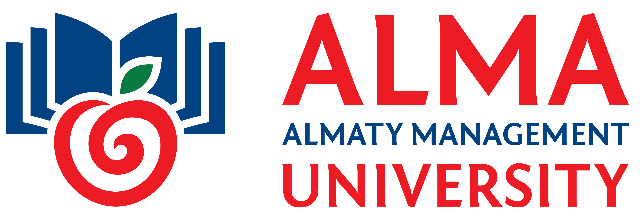 МАГИСТРАТУРА2015-2016оқу жылына арналған ЭЛЕКТИВТІ ПӘНДЕРДІҢ КАТАЛОГІКАТАЛОГ ЭЛЕКТИВНЫХ ДИСЦИПЛИНна 2015-2016 учебный годАлматы 2015БАЗОВЫЕ ДИСЦИПЛИНЫ Rit 5204 РиторикаКоличество кредитов: 2 Семестр: 1Пререквизиты: Русский язык,  Философия, Политология, Культурология, МенеджментПостреквизиты: Все базовые и специальные дисциплины по специальности.Цель: Анализ сущностных характеристик риторики и закономерностей ее становления, выявление основополагающих принципов риторики, рассмотрение идей, теорий ораторского мастерства, определение и анализ инструментов ораторского искусства. Содержание: Актуальность данного курса обусловлена совокупностью объективных и субъективных факторов. Прежде всего, проблемы культуры речи (публичных выступлений) в условиях постсоветской действительности еще не смогли получить достаточно широкого осмысления. Грамотного вербального озвучения требуют происходящие трансформации социально-экономических и политико-правовых отношений в обществе, диктуемых общественным развитием.  Необходимость совершенствования практики публичной речи продиктована и отсутствием достаточных знаний и умений на стыке психологии, философии, как методологии, и культуры речи, как феномена личностного развития человека.Компетенции:Знать: современные концепции, теоретический статус и социальные функции риторики; категориальное пространство современной теории и практики риторики; экзистенциально-нравственный смысл риторики; принципы построения публичных выступлений; методологию и методику ораторского мастерства.Уметь: анализировать и выявлять закономерности построения публичных выступлений; формировать и использовать инструменты ораторского мастерства; применять на практике принципы и формы ораторского искусства.Овладеть навыками: методологического анализа феномена ораторского мастерства; креативного использования инструментария публичных выступлений; публичных выступлений. EI 5204 Эмоциональный интеллектКоличество кредитов: 2 Семестр: 1Пререквизиты: философия, психология, культурология, менеджментПостреквизиты: все базовые и специальные дисциплины по специальностиЦель: Формирование практические навыки управления на основе эмоционального лидерства; анализ сущностных характеристик эмоционального интеллекта и закономерностей его проявления; освоение и развитие практических навыков применения эмоционального интеллекта в деятельности.Содержание: Актуальность данного курса обусловлена потребностями современного этапа развития управленческих навыков и их востребованностью в бизнес среде и предпринимательской деятельности. В мировой практике управления бизнес процессами эмоциональный интеллект является довольно новым феноменом, не получившим повсеместного применения в силу как объективных, так и субъективных причин. В нашем обществе, находящимся на этапе трансформаций ценностных установок, форм и методов включения в бизнес и предпринимательство, актуальность проблем изучения навыков эмоционального интеллект очевидна. Компетенции:  Знать: современные концепции, социальные функции эмоционального интеллекта; категориальное пространство современной психологии управления; методологию и методику проявления эмоционального интеллекта в бизнесе и предпринимательстве;Уметь: анализировать и выявлять закономерности проявления эмоций и эмоционального интеллекта; формировать и использовать инструменты эмоционального интеллекта; применять на практике полученные знания и навыки владения эмоциональным интеллектом;Овладеть навыками: визуального и вербального анализа феномена эмоционального интеллекта; креативного использования практических методик проявления эмоционального интеллекта и эмоционального лидерства; управления эмоциями.MNPMD 5205 Методика написания и подготовки магистерской диссертацииКоличество кредитов: 1Семестр: 1Пререквизиты: Микроэкономика, Макроэкономика, Экономика предприятияПостреквизиты: нетЦель: Ознакомить магистрантов с основными методами научных исследований и алгоритмом написания магистерской диссертации.Содержание: Научное исследование и его методология. Постановка проблемы, построение предмета исследования, построение научной теории, а также проверка полученного результата с точки зрения его истинности. Основные уровни научного познания. Методы эмпирического уровня исследования: наблюдение, изменение, эксперимент.  Методы теоретического уровня исследования: идеализация, формализация, гипотеза, теория, закон. Методы выбора и оценки тем научных исследований.  Классификация и этапы научно-исследовательских работ. Актуальность и научная новизна исследования. Актуальность в научном аспекте. Актуальность в прикладном аспекте. Виды хранения научной информации ее поиск и обработка. Документальные источники информации. Виды документов с точки зрения знаковой природы информации. Документальные источники информации. Анализ документов. Печатные источники информации. Электронные источники информации. Специализированные информационно-поисковые системы. Компетенции: Знать:сущность и характерные черты современной методологии научных исследований; методы выбора и оценки тем научных исследований.Уметь: производить поиск, накопление и обработку научной информации, а также проводить обрабатывать и оформлять научные исследования;применять вероятностно-статистические методы исследований, методы системного анализа.Овладеть навыками: компьютерной технологии сбора, обработки и хранения информации и использования современных информационных технологий при ее агрегировании; проведения систематизации научной информации.OPNI 5205 Организация и планирование научных исследованийКоличество кредитов: 1Семестр: 1Пререквизиты: Микроэкономика, Макроэкономика, Экономика предприятияПостреквизиты: нет Цель: Ознакомить магистрантов с основными направлениями организации и планирования научных исследований.Содержание: Наука как сфера исследовательской деятельности, направленная на получение новых знаний о природе, обществе и мышлении. Связь науки с разделением и кооперацией научного труда. Наука и другие формы освоения действительности. Основные этапы развития науки. Функции науки. Классификация наук. Взаимосвязь естественных, технических, общественных наук и философии. Выдающиеся ученые, которые внесли огромный вклад в науку. Совокупность социальных институтов, обеспечивающих существование, функционирование и развитие знания и познания. Основные этапы развития науки. Структура и организация научных учреждений. Управление, планирование и координация научных исследований. Подготовка научных и научно-педагогических кадров в Казахстане. Научно-исследовательские институты, академии наук РК, отраслевые академии. Научно-исследовательские институты, подчиненные отраслевым министерствам. Высшие учебные заведения. Основные структурные подразделения научных организаций: отделы, лаборатории, секторы, вычислительные центры, экспериментальные базы. Планирование научных исследований: цель, задача, объем, затраты, сроки выполнения, исполнители, ожидаемые результаты на основе проектного подхода. Компетенции:  Знать: каким образом осуществляется подготовка научных и научно-педагогических кадров в Казахстане; структуру научных учреждений. Уметь: составлять алгоритм проведения исследования; структурировать задачи исследования; описывать ожидаемые результаты научного исследования.Овладеть навыками: установления актуальности проблемы, т.е. показа ее ценности для науки;выбора темы научного исследования.ПРОФИЛИРУЮЩИЕ ДИСЦИПЛИНЫUEBK 5302Управление экономической безопасностью компании Количество кредитов: 2Семестр: 1Пререквизиты: микроэкономика, макроэкономика, экономика предприятия, менеджментПостреквизиты: управление национальной экономикой, корпоративная социальная ответственностьЦель: формирование у слушателей навыков по своевременному определению кризисных ситуаций в деятельности предприятия (компании) для предотвращения возможного ущерба вследствие влияния внутренних и внешних угроз.Содержание: Экономическая безопасность компании (фирмы) – состояние наиболее эффективного использования корпоративных ресурсов для предотвращения угроз и создание условий стабильного функционирования основных его подразделений.В рамках данной дисциплины рассматриваются следующие аспекты:Теоритические основы ЭБ компании; Задачи, принципы построения, основные элементы; ЭБ как основа национальной безопасности; Внешние и внутренние угрозы ЭБ компании; и т.д. Разработка узкофункциональных направлений обеспечения экономической безопасности предприятия необходима, так как позволяет провести всесторонние и глубокие исследования выбранного аспекта деятельности предприятия, примером чему и являются работы, и показать конкретные пути и способы обеспечения экономической безопасности предприятия в той или иной сфере его деятельности.Компетенции:Знать: теоретические основы экономической безопасности компании, задачи и принципы построения системы управления экономической безопасностью.Уметь: проводить диагностику кризисных ситуаций на предприятии; предотвращать возможные ущербы вследствие неэффективного использования корпоративных ресурсов;Овладеть навыками: находить организационно-управленческие решения и быть готовым нести за них ответственность.UIBK 5302 Управление информационной безопасностью компании Количество кредитов: 2 Семестр: 1Пререквизиты: МенеджментПостреквизиты: Итоговая аттестацияЦель: ознакомление с современными системами информационной безопасности, технологическими защитами информации, организационными мерами по информационной защите, экономическими и правовыми принципами их функционирования, а также возможностями использования защиты в работе с информационными ресурсами в различных областях экономики и бизнеса.Содержание: определение, классификация и характеристика информационной безопасности; организационные и экономические аспекты работы с информационными ресурсами и методами оценки эффективности их безопасности; особенности информационной безопасности, особенности формирования безопасности информации;основные технологические принципы безопасности мировых информационных ресурсов на основе глобальной сети Internet.Компетенции: Знать: понятие информационных систем безопасности; роль мировых информационных систем безопасность в стратегии развития организации; признаки классификации безопасности информационных систем.Уметь: применять информационные системы безопасности в учебной и трудовой деятельности; пользоваться различные системы безопасности информации в различных видах деятельности; грамотно оценивать особенности и механизмы взаимодействия основных институтов в сфере информационной безопасности; анализировать социальные отношения и особенности сочетания интересов личности, общества и государства в сфере информационной безопасности.Овладеть навыками: проведения исследований в сфере изучения проблем информационной безопасности общества; социологического анализа проблем управления информационной безопасностью общества.TPUP 5303 Теория и практика управления проектамиКоличество кредитов: 2Семестр: 1Пререквизиты: Микроэкономика, Макроэкономика, Экономика предприятия Постреквизиты: Итоговая аттестация.Цель: овладеть проектным мышлением и научиться применять методы управления проектами на практике.Содержание: Эволюция теории управления проектами. Работы Гантта (1917). Разработка американским ученым Гуликом (1937) матричной организационной структуры. Методы и техника сетевого планирования (50–е годы). Традиционное управление. Неформальное управление проектами. Проектно-ориентированное управление. Преимущества управления проектами для деятельности в конкурентной среде. Советская ассоциация управления проектами (СОВНЕТ) (1990). IPMA, PMI. Внедрение стандарта управления проектами. Процессы управления. Инициация. Планирование. Исполнение. Контроль. Завершение проекта. Компьютерное сопровождение проектов. Компьютерные программы, используемые для управления проектами. Комплексные компьютерные программные продукты – СУП (система управления проектами) Этика, корпоративная культура и этический кодекс. Организационная культура команды. Культура проекта. Становление эффективной команды. Психологические аспекты управления командой. Мотивация и стимулирование персонала проекта. Критерии оценки профессионалов по управлению проектами (РМР). Проблемы в управлении проектами.Компетенции:  Знать:передовой отечественный и зарубежный опыт в области проектного менеджмента; социальные, экологические и технико-экономические показатели эффективности.Уметь: принимать управленческие решения по организации достижения поставленных целей в рамках проекта; проводить оценку инвестиционных проектов и проводить анализ чувствительности.Овладеть навыками:в использовании информационных систем для получения, обработки и передачи информации с использованием современных технических средств; в осуществлении аналитических расчетов бюджетной, социальной, коммерческой эффективности проектов.TUP 5303 Технология управления проектамиКоличество кредитов: 2Семестр: 1Пререквизиты: Микроэкономика, Макроэкономика, Экономика предприятияПостреквизиты: Итоговая аттестацияЦель: Изучить базовые понятия в области реализации и технологии управления проектами.Содержание: Основы технологии управления проектами. Определение проекта и управления проектами. Фазы проекта и жизненный цикл проекта. Участники проекта. Процессы управления проектами. Инициация проекта. Планирование проекта. Выполнение проекта. Контроль и мониторинг выполнения проекта. Закрытие проекта. Команда проекта. Управление интеграциями проекта. Управление содержанием проекта. Управление временем проекта. Управление стоимостью проекта. Управление качеством проекта. Управление ресурсами проекта. Управление коммуникациями проекта. Управление рисками проекта. Управление поставками проекта. Источники информации об управлении проектами. Практические аспекты управления проектами. Принципы управления проектами. Основные элементы системы управления проектами. Планирование бюджета. Окончательная оценка стоимости. Производительность, поправки и кривая освоения. Планирование, составление и ведение графиков. Контроль стоимости и прогнозирование. Сравнение альтернатив. Предпосылки внедрения системы управления проектами. Организационные и мотивационные проблемы внедрения системы управления проектами. Методология построения корпоративной системы управления проектами и портфелем проектов. Принципы построения системы управления затратами. Модели организации развивающих процессов предприятия. Системы управления процессами развития предприятия. Управление проектами разработки и внедрения ИТ. Принципы управления ИТ проектами. Построение автоматизированной системы управления проектами.Компетенции:  Знать: фазы проекта и состав жизненного цикла проекта;источники информации об управлении проектами;принципы построения системы управления проектами;Уметь: планировать бюджет; сравнивать альтернативы; вести проекты в соответствии с сетевыми графиками.Овладеть навыками: проведения технико-экономического обоснования;оценки стоимости работ по проекту; управления рисками проекта.UI 5304 Управление изменениямиКоличество кредитов: 2Семестр: 1Пререквизиты: Микроэкономика, Макроэкономика, Экономика предприятия Постреквизиты: Итоговая аттестацияЦель: Раскрыть сущность управлениями изменениями в современных условиях.Содержание: Управление изменениями как процесс постоянной корректировки направления деятельности организации, обновления ее структуры и поиска новых возможностей. Постоянно меняющиеся запросы отечественных и зарубежных клиентов. Цикличность управления изменениями. Стратегии управления изменениями. Изменение стратегии. Изменение технологий. Изменения структуры. Изменение отношения и поведения персонала. Риски управления изменениями. Риск содержательного эффекта (правильность выбора желаемого конечного состояния). Риск процесса перехода (процесс изменений). Риск отката к прошлому состоянию системы (формирование новых привычек). Вероятность успеха изменений. Подходы к анализу и проведению изменений. Индивидуальные изменения. Бихевиористский подход. Работы Павлова. Теории X и Y (Мак-Грегор, Дуглас). Двухфакторная теория мотивации Герцберга. Когнитивный подход. Психодинамический подход. Гуманистический подход. Теория потребностей Маслоу. Командные изменения. Распределение формальных и неформальных ролей. Организация процессов внутрикомандного взаимодействия: организация встреч, принятие решений, подведение итогов. Межличностные отношения в команде.  Отношения команды с окружающей средой и другими командами.  Организационные изменения. Метафоры: организация как организм, организация как машина. Алгоритм проведения изменений.Компетенции:  Знать: содержание организационной культуры; теоретические и практические аспекты работы в коллективе, в команде.Уметь: распределять роли внутри группы; рассчитывать риски.Овладеть навыками: убеждения оценки работы персонала. URP 5304 Управление рисками в предпринимательствеКоличество кредитов: 2	Семестр: 1Пререквизиты: Менеджмент, Финансы, Бизнес планированиеПостреквизиты: Итоговая аттестацияЦель: раскрыть причины возникновения рисковых ситуаций в процессе управления бизнесом и использовать различные методы и подходы при управлении рисками в предпринимательской деятельности как фактора, обеспечивающего повышение конкурентоспособности предпринимательских структур.Содержание: Устранить неопределенность будущего в предпринимательской деятельности невозможно, так как она является элементом объективной действительности. Риск присущ предпринимательству и является неотъемлемой частью его экономической жизни. Источником возникновения внешних рисков является внешняя среда по отношению к предпринимательской фирме. Риски возникают в случае неэффективного менеджмента, ошибочной маркетинговой политики, кадровые риски, а также в результате внутрифирменных злоупотреблении. С точки зрения длительности во времени предпринимательские риски можно разделить на кратковременные и постоянные. По степени правомерности предпринимательского риска могут быть выделены: оправданный (правомерный) и неоправданный (неправомерный) риски. Все предпринимательские риски можно также разделить на такие группы: в соответствии с возможностью страхования – страхуемые и нестрахуемые, а также на статистические (простые) и динамические (спекулятивные).Компетенции: Знать:  понятие и виды предпринимательских рисков; принципы внутренней и внешней политики предприятия; виды страхования рисков; стратегии и тактики в риск-менеджменте.Уметь: анализировать внешнюю и внутреннюю среду предпринимательской деятельности и снизить степени риска. Овладеть навыками: использования различных стратегий и тактик управления для получения наибольшей прибыли при оптимальном, приемлемом для предпринимателя соотношении прибыли и риска.KU 5305 Корпоративное управлениеКоличество кредитов: 2	Семестр: 1Пререквизиты: Микроэкономика, Макроэкономика, Экономика предприятияПостреквизиты: Итоговая аттестацияЦель: Показать особенности взаимоотношений между акционерами и топ-менеджментом в корпорации в зависимости от корпоративной модели управления.Содержание: Понятие корпорации. Понятие корпоративного менеджмента. Сущность корпоративного управления. Структура корпоративного менеджмента. Основные факторы эффективного корпоративного управления. Нормы корпоративного управления. Концепция развития корпоративного законодательства. Корпоративное управление – система отчетности перед акционерами лиц, которым доверено текущее руководство компанией. Корпоративное управление как комплекс мер и правил, которые помогают акционерам контролировать руководство компании и влиять на менеджмент с целью максимизации прибыли и стоимости предприятия. Корпоративное управление как система взаимоотношений между менеджерами компании и их владельцами по вопросам обеспечения эффективности деятельности компании и защите интересов владельцев, а также других заинтересованных сторон. Контроль и мониторинг деятельности менеджмента. Внешние правовые и регулирующие механизмы. Акционеры.  Инвесторы.  Процесс разделения права собственности и управления этой собственностью. Компетенции:  Знать: об основных способах и формах оплаты операций рынка корпоративного контроля; о механизмах защиты компании от враждебного слияния (поглощения).Уметь: вести крупные собрания; принимать управленческие решения относительно покупки и продажи акций;Овладеть навыками: оценки перспектив слияния с той или иной компанией; оценки стоимости компании - цели слияния или других сделок рынка корпоративного контроля.KM 5305 Корпоративный менеджмент (продвинутый курс)Количество кредитов: 3	Семестр: 1Пререквизиты: Микроэкономика, Макроэкономика, Экономика предприятияПостреквизиты: Итоговая аттестация.Цель: Показать особенности корпоративного менеджмента.Содержание: Понятие корпорации. Понятие корпоративного менеджмента. Структура корпоративного менеджмента. Основные этапы развития менеджмента. Развитие менеджмента в древнем мире. Вклад египетской цивилизации в развитие менеджмента. Управленческие идеи Древней Греции и Древнего Рима. Управленческие идеи Средневековья. Восточная философия управления. Новое время.История развития управленческой мысли. Классический менеджмент. Гуманистический менеджмент. Количественные методы в менеджменте. Развитие стратегического менеджмента. Новейшие концепции менеджмента. Стратегия как функция стратегического видения.Структурные аспекты корпорации. Управление бизнес-процессами. Организационная структура компании. Организационное проектирование компании. Коллегиальные органы управления компанией.Процессы принятия решений. Организационная культура. Корпоративная культура.  Офис компании. Корпоративные информационные системы: основные понятия.Миссия и философия компании. Основные цели и задачи корпорации. Стратегический анализ потенциала компании. Основные цели корпоративного менеджмента. Функции корпоративного менеджмента. Функции менеджмента. Компетенции:  Знать: о методах оценки стоимости корпорации; об эффективной структуре капитала и методах оценки ее формирования.Уметь: принимать согласованные решения в области инвестиционной, финансовой и производственной политики корпорации, путем правильного выбора стратегии развития; анализировать организационную структуру корпорации.Овладеть навыками: оценки эффективности корпоративного менеджмента хозяйствующего субъекта; проведения стратегического анализа потенциала компании.БАЗОВЫЕ ДИСЦИПЛИНЫ Rit 5204 РиторикаКоличество кредитов: 2 	Семестр: 1Пререквизиты: Русский язык,  Философия, Политология, Культурология, МенеджментПостреквизиты: Все базовые и специальные дисциплины по специальности.Цель: Анализ сущностных характеристик риторики и закономерностей ее становления, выявление основополагающих принципов риторики, рассмотрение идей, теорий ораторского мастерства, определение и анализ инструментов ораторского искусства. Содержание: Актуальность данного курса обусловлена совокупностью объективных и субъективных факторов. Прежде всего, проблемы культуры речи (публичных выступлений) в условиях постсоветской действительности еще не смогли получить достаточно широкого осмысления. Грамотного вербального озвучения требуют происходящие трансформации социально-экономических и политико-правовых отношений в обществе, диктуемых общественным развитием.  Необходимость совершенствования практики публичной речи продиктована и отсутствием достаточных знаний и умений на стыке психологии, философии, как методологии, и культуры речи, как феномена личностного развития человека.Компетенции:Знать: современные концепции, теоретический статус и социальные функции риторики; категориальное пространство современной теории и практики риторики; экзистенциально-нравственный смысл риторики; принципы построения публичных выступлений; методологию и методику ораторского мастерства.Уметь: анализировать и выявлять закономерности построения публичных выступлений; формировать и использовать инструменты ораторского мастерства; применять на практике принципы и формы ораторского искусства.Овладеть навыками: методологического анализа феномена ораторского мастерства; креативного использования инструментария публичных выступлений; публичных выступлений. EI 5204 Эмоциональный интеллектКоличество кредитов: 2	Семестр: 1Пререквизиты: философия, психология, культурология, менеджментПостреквизиты: все базовые и специальные дисциплины по специальностиЦель: Формирование практические навыки управления на основе эмоционального лидерства; анализ сущностных характеристик эмоционального интеллекта и закономерностей его проявления; освоение и развитие практических навыков применения эмоционального интеллекта в деятельности.Содержание: Актуальность данного курса обусловлена потребностями современного этапа развития управленческих навыков и их востребованностью в бизнес среде и предпринимательской деятельности. В мировой практике управления бизнес процессами эмоциональный интеллект является довольно новым феноменом, не получившим повсеместного применения в силу как объективных, так и субъективных причин. В нашем обществе, находящимся на этапе трансформаций ценностных установок, форм и методов включения в бизнес и предпринимательство, актуальность проблем изучения навыков эмоционального интеллект очевидна. Компетенции:  Знать: современные концепции, социальные функции эмоционального интеллекта; категориальное пространство современной психологии управления; методологию и методику проявления эмоционального интеллекта в бизнесе и предпринимательстве;Уметь: анализировать и выявлять закономерности проявления эмоций и эмоционального интеллекта; формировать и использовать инструменты эмоционального интеллекта; применять на практике полученные знания и навыки владения эмоциональным интеллектом;Овладеть навыками: визуального и вербального анализа феномена эмоционального интеллекта; креативного использования практических методик проявления эмоционального интеллекта и эмоционального лидерства; управления эмоциями.MNPMD 5205 Методика написания и подготовки магистерской диссертацииКоличество кредитов: 1Семестр: 1Пререквизиты: Микроэкономика, Макроэкономика, Экономика предприятияПостреквизиты: Итоговая аттестацияЦель: Ознакомить магистрантов с основными методами научных исследований и алгоритмом написания магистерской диссертации.Содержание: Научное исследование и его методология. Постановка проблемы, построение предмета исследования, построение научной теории, а также проверка полученного результата с точки зрения его истинности. Основные уровни научного познания. Методы эмпирического уровня исследования: наблюдение, изменение, эксперимент.  Методы теоретического уровня исследования: идеализация, формализация, гипотеза, теория, закон. Методы выбора и оценки тем научных исследований.  Классификация и этапы научно-исследовательских работ. Актуальность и научная новизна исследования. Актуальность в научном аспекте. Актуальность в прикладном аспекте. Виды хранения научной информации ее поиск и обработка. Документальные источники информации. Виды документов с точки зрения знаковой природы информации. Документальные источники информации. Анализ документов. Печатные источники информации. Электронные источники информации. Специализированные информационно-поисковые системы. Компетенции: Знать: сущность и характерные черты современной методологии научных исследований; методы выбора и оценки тем научных исследований.Уметь: производить поиск, накопление и обработку научной информации, а также проводить обрабатывать и оформлять научные исследования;применять вероятностно-статистические методы исследований, методы системного анализа.Овладеть навыками: компьютерной технологии сбора, обработки и хранения информации и использования современных информационных технологий при ее агрегировании; проведения систематизации научной информации.OPNI 5205 Организация и планирование научных исследованийКоличество кредитов: 1	Семестр: 1Пререквизиты: Микроэкономика, Макроэкономика, Экономика предприятияПостреквизиты: Итоговая аттестацияЦель: Ознакомить магистрантов с основными направлениями организации и планирования научных исследований.Содержание: Наука как сфера исследовательской деятельности, направленная на получение новых знаний о природе, обществе и мышлении. Связь науки с разделением и кооперацией научного труда. Наука и другие формы освоения действительности. Основные этапы развития науки. Функции науки. Классификация наук. Взаимосвязь естественных, технических, общественных наук и философии. Выдающиеся ученые, которые внесли огромный вклад в науку. Совокупность социальных институтов, обеспечивающих существование, функционирование и развитие знания и познания. Основные этапы развития науки. Структура и организация научных учреждений. Управление, планирование и координация научных исследований. Подготовка научных и научно-педагогических кадров в Казахстане. Научно-исследовательские институты, академии наук РК, отраслевые академии. Научно-исследовательские институты, подчиненные отраслевым министерствам. Высшие учебные заведения. Основные структурные подразделения научных организаций: отделы, лаборатории, секторы, вычислительные центры, экспериментальные базы. Планирование научных исследований: цель, задача, объем, затраты, сроки выполнения, исполнители, ожидаемые результаты на основе проектного подхода. Компетенции:  Знать: каким образом осуществляется подготовка научных и научно-педагогических кадров в Казахстане; структуру научных учреждений. Уметь: составлять алгоритм проведения исследования; структурировать задачи исследования; описывать ожидаемые результаты научного исследования.Овладеть навыками: у становления актуальности проблемы, т.е. показа ее ценности для науки;выбора темы научного исследования.Kon 5206 КонфликтологияКоличество кредитов: 2	Семестр: 2Пререквизиты: МенеджментПостреквизиты: нетЦель: Раскрыть сущность конфликтологии и определить ее место в системе научных знаний.Содержание: Теория конфликтологии и ее место в системе научных знаний. Эволюция взглядов на конфликты. Понятие и сущность конфликта. Природа и сущность организации. Природа и содержание организационного конфликта. Причины конфликта. Функции конфликта. Модель процесса конфликта. Последствия конфликта. Основные типы организационных конфликтов. Управление конфликтной ситуацией. Методы разрешения межличностных конфликтов. Структурные методы разрешения конфликтов. Природа стресса. Причины стресса. Организационные и личностные факторы, вызывающие стресс. Управление стрессами. Взаимосвязь конфликта и стресса. Природа организационных изменений. Цели, структура, технология и задачи, люди. Управление изменениями. Меры успешного проведения изменений в организации. Использование участия работников в управлении для осуществления перемен. Преодоление сопротивления переменам. Организационное развитие. Предпосылки и ценности организационного развития.Компетенции:  Знать: виды и функции конфликтов; основные причины возникновения конфликтов. Уметь:оценивать конфликты; управлять конфликтами.Овладеть навыками: справедливого распределения ответственности между работниками; формулирования позиции конфликтующих.UOK 5206 Управление отношениями в компанииКоличество кредитов: 2	Семестр: 2Пререквизиты: МенеджментПостреквизиты: нетЦель: понять важность развития «гибких навыков» для работы в компании.Содержание: История становления организационного поведения. Понятие и виды организации. Поведение индивида. Эффективность деятельности организации. Восприятие и атрибуция. Сущность и значимость восприятия. Свойства и процесс восприятия. Законы и эффекты восприятия. Атрибуция. Формирование впечатлений и управление впечатлениями. Личность, отношения и организация. Теории поведения личности. Процесс формирования и развития личности. Личность и работа. Ценности. Установки. Понятие, компоненты и функции установок. Функции установок. Изменение установок. Когнитивный диссонанс. Удовлетворенность трудом. Вовлеченность в работу и приверженность организации. Мотивация и результативность. Сущность и содержание мотивации. Самоорганизация индивида. Мотивация и стимулирование. Механизм мотивации. Результативность мотивации. Формирование группового поведения в организации. Природа группы. Понятие группы. Классификация групп. Причины создания групп. Стадии развития групп. Характеристики группы. Ситуационные характеристики группы. Групповая сплоченность. Модель ценностной ориентации А. Клукхона и Ф. Стродтбека. Формальные и неформальные группы, их взаимодействие в организации. Формальные группы. Неформальные группы. Гибкие и жесткие навыки менеджера.Компетенции:  Знать: алгоритм диагносцирования эффективных отношений в компании; основные положения модели ценностной ориентации А. Клукхона и Ф. Стродтбека. Уметь: выявлять основные потенциальные недостатки работы в группе; определять причины межгрупповых конфликтов.Овладеть навыками: адаптации при вхождении в организацию; организации процесса социализации при вхождении в организацию.ПРОФИЛИРУЮЩИЕ ДИСЦИПЛИНЫUEBK 5302 Управление экономической безопасностью компании Количество кредитов: 2	Семестр: 1Пререквизиты: микроэкономика, макроэкономика, экономика предприятия, менеджментПостреквизиты: управление национальной экономикой, корпоративная социальная ответственностьЦель: формирование у слушателей навыков по своевременному определению кризисных ситуаций в деятельности предприятия (компании) для предотвращения возможного ущерба вследствие влияния внутренних и внешних угроз.Содержание: Экономическая безопасность компании (фирмы) – состояние наиболее эффективного использования корпоративных ресурсов для предотвращения угроз и создание условий стабильного функционирования основных его подразделений.В рамках данной дисциплины рассматриваются следующие аспекты:Теоритические основы ЭБ компании; Задачи, принципы построения, основные элементы; ЭБ как основа национальной безопасности; Внешние и внутренние угрозы ЭБ компании; и т.д. Разработка узкофункциональных направлений обеспечения экономической безопасности предприятия необходима, так как позволяет провести всесторонние и глубокие исследования выбранного аспекта деятельности предприятия, примером чему и являются работы, и показать конкретные пути и способы обеспечения экономической безопасности предприятия в той или иной сфере его деятельности.Компетенции:Знать: теоретические основы экономической безопасности компании, задачи и принципы построения системы управления экономической безопасностью.Уметь: проводить диагностику кризисных ситуаций на предприятии; предотвращать возможные ущербы вследствие неэффективного использования корпоративных ресурсов;Овладеть навыками: находить организационно-управленческие решения и быть готовым нести за них ответственность.UIBK 5302 Управление информационной безопасностью компании Количество кредитов: 2 Семестр: 1Пререквизиты: МенеджментПостреквизиты: Итоговая аттестацияЦель: ознакомление с современными системами информационной безопасности, технологическими защитами информации, организационными мерами по информационной защите, экономическими и правовыми принципами их функционирования, а также возможностями использования защиты в работе с информационными ресурсами в различных областях экономики и бизнеса.Содержание: определение, классификация и характеристика информационной безопасности; организационные и экономические аспекты работы с информационными ресурсами и методами оценки эффективности их безопасности; особенности информационной безопасности, особенности формирования безопасности информации;основные технологические принципы безопасности мировых информационных ресурсов на основе глобальной сети Internet.Компетенции: Знать: понятие информационных систем безопасности; роль мировых информационных систем безопасность в стратегии развития организации; признаки классификации безопасности информационных систем.Уметь: применять информационные системы безопасности в учебной и трудовой деятельности; пользоваться различные системы безопасности информации в различных видах деятельности; грамотно оценивать особенности и механизмы взаимодействия основных институтов в сфере информационной безопасности; анализировать социальные отношения и особенности сочетания интересов личности, общества и государства в сфере информационной безопасности.Овладеть навыками: проведения исследований в сфере изучения проблем информационной безопасности общества; социологического анализа проблем управления информационной безопасностью общества.TPUP 5303 Теория и практика управления проектамиКоличество кредитов: 2 	Семестр: 1Пререквизиты: Менеджмент, Маркетинг, Основы проектного менеджментаПостреквизиты: Календарное планирование проекта, Управление рисками проекта, Управление качеством проекта, Управление стоимостью проекта, Управление инновационными проектамиЦель: формирование у студентов программы Магистратура комплекса базовых теоретических знаний в области менеджмента, финансов, маркетинга, а также развитие практических навыков применения современных средств, методов, инструментов управления проектами для управления проектами в различных отраслях экономики.Содержание: Управление проектом является сложной задачей. Каждый проект должен иметь четкое название, сопровождаться краткой аннотацией. В проекте указывается число исполнителей; сроки выполнения (год начала и год окончания); объем финансирования в расчете на год. Важное значение придается информации о руководителе и основных исполнителях проекта, организации, через которую осуществляется финансирование; организации, в которой выполняется работа. В проекте участвует рабочая группа, которая решает новые задачи, отличающиеся от задач, решаемых существующими функциональными подразделениями. Дисциплина систематизирует представление о приемах, методах и инструментах, необходимых для достижения целей проекта, дает навыки практической работы. Курс предназначен для будущих менеджеров высшего и среднего звена, руководителей проектов и специалистов, участвующих в выполнении проектов, и для всех, кто интересуется профессиональным управлением проектами.Компетенции: Знать: основные понятия и теоретическое обоснование, методические положения и принципы управления проектами; сущность управления проектами; системные модели и стандарты управления проектами; роль  и обязанности проектного менеджера и его команды в проекте.Уметь: определять цели, стратегию проекта и критерии исполнения проекта; определять основные стадии проекта; строить диаграммы и критические пути выполнения проекта; определять издержки и расписание проекта. Овладеть навыками: построения диаграмм (Ганнта и пр.); построения графиков выполнения фаз проекта; пользования программными продуктами по ведению проектов (MicrosoftProject и др.).TUP  5303Технология управления проектамиКоличество кредитов: 2	Семестр: 1Пререквизиты: Микроэкономика, Макроэкономика, Экономика предприятияПостреквизиты: Итоговая аттестацияЦель: Изучить базовые понятия в области реализации и технологии управления проектами.Содержание: Основы технологии управления проектами. Определение проекта и управления проектами. Фазы проекта и жизненный цикл проекта. Участники проекта. Процессы управления проектами. Инициация проекта. Планирование проекта. Выполнение проекта. Контроль и мониторинг выполнения проекта. Закрытие проекта. Команда проекта. Управление интеграциями проекта. Управление содержанием проекта. Управление временем проекта. Управление стоимостью проекта. Управление качеством проекта. Управление ресурсами проекта. Управление коммуникациями проекта. Управление рисками проекта. Управление поставками проекта. Источники информации об управлении проектами. Практические аспекты управления проектами. Принципы управления проектами. Основные элементы системы управления проектами. Планирование бюджета. Окончательная оценка стоимости. Производительность, поправки и кривая освоения. Планирование, составление и ведение графиков. Контроль стоимости и прогнозирование. Сравнение альтернатив. Предпосылки внедрения системы управления проектами. Организационные и мотивационные проблемы внедрения системы управления проектами. Методология построения корпоративной системы управления проектами и портфелем проектов. Принципы построения системы управления затратами. Модели организации развивающих процессов предприятия. Системы управления процессами развития предприятия. Управление проектами разработки и внедрения ИТ. Принципы управления ИТ проектами. Построение автоматизированной системы управления проектами.Компетенции:  Знать: фазы проекта и состав жизненного цикла проекта;источники информации об управлении проектами;принципы построения системы управления проектами;Уметь: планировать бюджет; сравнивать альтернативы; вести проекты в соответствии с сетевыми графиками.Овладеть навыками: проведения технико-экономического обоснования;оценки стоимости работ по проекту; управления рисками проекта.UI 5304 Управление изменениямиКоличество кредитов: 2	Семестр: 1Пререквизиты: Микроэкономика, Макроэкономика, Экономика предприятия Постреквизиты: Итоговая аттестацияЦель: Раскрыть сущность управлениями изменениями в современных условиях.Содержание: Управление изменениями как процесс постоянной корректировки направления деятельности организации, обновления ее структуры и поиска новых возможностей. Постоянно меняющиеся запросы отечественных и зарубежных клиентов. Цикличность управления изменениями. Стратегии управления изменениями. Изменение стратегии. Изменение технологий. Изменения структуры. Изменение отношения и поведения персонала. Риски управления изменениями. Риск содержательного эффекта (правильность выбора желаемого конечного состояния). Риск процесса перехода (процесс изменений). Риск отката к прошлому состоянию системы (формирование новых привычек). Вероятность успеха изменений. Подходы к анализу и проведению изменений. Индивидуальные изменения. Бихевиористский подход. Работы Павлова. Теории X и Y (Мак-Грегор, Дуглас). Двухфакторная теория мотивации Герцберга. Когнитивный подход. Психодинамический подход. Гуманистический подход. Теория потребностей Маслоу. Командные изменения. Распределение формальных и неформальных ролей. Организация процессов внутрикомандного взаимодействия: организация встреч, принятие решений, подведение итогов. Межличностные отношения в команде.  Отношения команды с окружающей средой и другими командами.  Организационные изменения. Метафоры: организация как организм, организация как машина. Алгоритм проведения изменений.Компетенции:  Знать: содержание организационной культуры; теоретические и практические аспекты работы в коллективе, в команде;Уметь: распределять роли внутри группы; рассчитывать риски;Овладеть навыками: убеждения; оценки работы персонала. URP 5304 Управление рисками в предпринимательствеКоличество кредитов: 2	Семестр: 1Пререквизиты: Менеджмент, Финансы, Бизнес планированиеПостреквизиты: Итоговая аттестацияЦель: раскрыть причины возникновения рисковых ситуаций в процессе управления бизнесом и использовать различные методы и подходы при управлении рисками в предпринимательской деятельности как фактора, обеспечивающего повышение конкурентоспособности предпринимательских структур.Содержание: Устранить неопределенность будущего в предпринимательской деятельности невозможно, так как она является элементом объективной действительности. Риск присущ предпринимательству и является неотъемлемой частью его экономической жизни. Источником возникновения внешних рисков является внешняя среда по отношению к предпринимательской фирме. Риски возникают в случае неэффективного менеджмента, ошибочной маркетинговой политики, кадровые риски, а также в результате внутрифирменных злоупотреблении. С точки зрения длительности во времени предпринимательские риски можно разделить на кратковременные и постоянные. По степени правомерности предпринимательского риска могут быть выделены: оправданный (правомерный) и неоправданный (неправомерный) риски. Все предпринимательские риски можно также разделить на такие группы: в соответствии с возможностью страхования – страхуемые и нестрахуемые, а также на статистические (простые) и динамические (спекулятивные).Компетенции: Знать:  понятие и виды предпринимательских рисков; принципы внутренней и внешней политики предприятия; виды страхования рисков; стратегии и тактики в риск-менеджменте.Уметь: анализировать внешнюю и внутреннюю среду предпринимательской деятельности и снизить степени риска. Овладеть навыками: использования различных стратегий и тактик управления для получения наибольшей прибыли при оптимальном, приемлемом для предпринимателя соотношении прибыли и риска.SOB 5305 Социальная ответственность бизнесаКоличество кредитов: 2	Семестр: 2Пререквизиты: Институциональная экономика, Управление региональной экономикойПостреквизиты: Итоговая аттестацияЦель: Ознакомить магистрантов с основными понятиями социальной ответственности.Содержание: Основные концепции рынка труда как экономического отношения между работодателями, создающими рабочие места, и наемными работниками, претендующими на их занятие для реализации своих способностей к труду: классическая концепция, кейнсианская модель, институциональная концепция. Агентская проблема. Программа социальной ответственности бизнеса как важнейший показатель стабильного развития компании.  Типы социальных программ: программы партнерства с местными, областными и республиканскими органами государственного управления; программы партнерства с некоммерческими организациями; программы сотрудничества с общественными организациями и профессиональными объединениями; программы информационного сотрудничества со СМИ.  Участие бизнеса в финансировании и развитии системы социального обеспечения, системы социальной поддержки в благотворительных мероприятиях.  Проведение молодежной политики, включающей в себя содействие социальным проектам общественных организаций и частных лиц, связанных с оказанием помощи в воспитании и развитии молодого поколения. Содействие охране окружающей среды. Готовность участвовать в кризисных ситуациях. Ответственность перед потребителями товаров и услуг (выпуск качественных товаров). Благоприятная деловая репутация компании. Многоуровневый характер социальной ответственности бизнеса. Компетенции:  Знать: проблемы реализации социальной ответственности; о налоговых льготах. Уметь: проводить анализ сильных и слабых сторон компании; проводить анализ стейкхолдеров компании.Овладеть навыками: консультирования по основным проблемам социальной ответственности бизнеса; составления программ партнерства и сотрудничества.KSO 5305 Корпоративная социальная ответственностьКоличество кредитов: 2	Семестр: 2Пререквизиты: Институциональная экономика, Управление инновационным и венчурным бизнесом.Постреквизиты: Бизнес-законодательство, Производительность труда и качество товаров.Цель: Овладеть современными концепциями управления компанией с позиции социально-ориентированного менеджмента и маркетинга, методами анализа и оценки корпоративной социальной ответственности компанииСодержание: Контактные часы выступают важнейшим видом учебных занятий и составляют основу теоретического обучения. Они призваны должны давать систематизированные основы научных знаний по общей теории менеджмента, раскрывать состояние и перспективы развития науки управления, концентрировать внимание студентов на ее наиболее сложных и узловых вопросах, стимулировать их активную познавательную деятельность, формировать творческое мышление. Практические занятия проводятся по наиболее сложным вопросам, тема, разделам учебной программы с задачей углубить и закрепить полученные знания, привить обучающимся навыки поиска, обобщения и изложения учебного материала. Практические занятия проводятся с целью освоения практических методов и способов планирования, контроля, мотивации персонала, организации управления, принятия управленческих решений, анализа внутренней и внешней среды организации. Главным их содержанием является практическая работа каждого студента.Компетенции: Знать: современные теоретические представления о корпоративной социальной ответственности бизнеса, факторах и условиях, обеспечивающих эффективное формирование и управление корпоративной социальной ответственностью;Уметь: владеть основами методологии и методики в области корпоративного социального учета, аудита и отчетности;Овладеть навыками: практической работы в области развития и управления корпоративной социальной ответственностью.AЕDK 5306 Анализ экономической деятельности компанииКоличество кредитов: 3	Семестр: 2Пререквизиты: Институциональная экономика, Управление региональной экономикой.Постреквизиты: Итоговая аттестацияЦель: рассмотреть основные принципы анализа экономической деятельности предприятияСодержание: Экономический анализ и его роль в управлении предприятием.Экономическая наука, которая изучает экономику организаций, их деятельность с точки зрения оценки их работы по выполнению бизнес-планов, оценки их финансового состояния и с целью выявления резервов повышения эффективности. Повышение экономической эффективности деятельности организаций. Предмет экономического анализа. Содержание экономического анализа.  Внутренний и внешний анализ.  Оценка состояния экономики объекта, а также его текущей хозяйственной деятельности. Принципы экономического анализа: научность, системный подход,  комплексность,  исследование в динамике, выделение основной цели, конкретность и практическая полезность. Метод экономического анализа, как способ изучения предмета. Разработка и внедрение оптимальных управленческих решений, способствующих повышению эффективности деятельности организаций. Методы индукции и дедукции. Оформление результатов анализа. Предварительный анализ. Оперативный анализ. Итоговый (последующий, или ретроспективный) анализ.  Перспективный анализ применяется для определения ожидаемых результатов в предстоящем периоде. Количественный (иначе факторный) анализ. Качественный анализ.  Экспресс-анализ.  Фундаментальный анализ.  Маржинальный анализ. Динамический и статический экономический анализ. Внутренний (внутрихозяйственный) и межхозяйственный (сравнительный) анализ. Другие виды анализа: комплексный, системный анализ, сплошной анализ, выборочный анализ, корреляционный анализ, регрессионный анализ, и др. Компетенции:  Знать: основные методы анализа; классификацию видов анализа; о подходах, применяемых при проведении анализа; Уметь: проводить ретроспективный анализ показателей; проводить факторный анализ; на основе анализа оценивать качество бизнес-планов.Овладеть навыками: использования современных информационных технологий при проведении анализа; обработки информации с использованием современных технических средств; применения статистических методов при проведении анализа. DFHD 5306 Диагностика финансово-хозяйственной деятельности предприятияКоличество кредитов: 3	           Семестр: 2Пререквизиты: Экономические основы логистики, Теоретические основы логистики и управление цепями поставок.Постреквизиты: Интегрированное управление транспортировкой грузов, Методы анализа и проектирования логистических информационных потоков.Цель: дать слушателям знания, умения и навыки в области основ организации финансово-хозяйственной деятельности фирмы и навыки использования приемов и методов экономического анализа для оценки результатов финансово-хозяйственной деятельности.Содержание:Курс отражает сложившуюся современную практику технико-экономического анализа на отечественных предприятиях всех организационно-правовых форм и видов собственности. Содержит следующие темы: основные положения теории экономического анализа финансово-хозяйственной деятельности фирмы, анализ организационно-технического уровня производства, анализ использования ресурсов фирмы, анализ экономических составляющих производства, анализ результатов хозяйственной деятельности фирмы, анализ финансово-экономического состояния фирмы, анализ эффективности инвестиционных вложений фирмы, процедуры и экономические последствия несостоятельности хозяйствующего субъекта, диагностика банкротств. Компетенции: Знать: информационную базу и приемы экономического анализа, его виды и особенности, методы и методику проведения анализа финансово-хозяйственной деятельности предприятия.Уметь: пользоваться источниками экономической информации: основными документами бухгалтерской финансовой отчетности, методами и приемами анализа финансово-хозяйственной деятельности, проводить анализ финансово-хозяйственной деятельности предприятия. Овладеть навыками: разрабатывать мероприятия по повышению эффективности работы организации, прогнозировать финансовые показатели в плане оценки возможного банкротства.IP 5307 Инновационное предпринимательствоКоличество кредитов: 3	Семестр: 2Пререквизиты: Управление изменениями, Управление рискамиПостреквизиты: Итоговая аттестацияЦель: выявить возможности продвижения новых научных идей, их доработку и подготовку к внедрению.Содержание: Сущность инновационного предпринимательства. Инновации как инструмент предпринимательской деятельности. Бизнес процессы и реинжиниринг инновационного предпринимательства. Особенности инновационного предпринимательства.  Организационные формы инновационного предпринимательства. Крупное и малое предпринимательство в сфере инноваций. Конкурентная стратегия инновационного предпринимательства. Система поддержки инновационного предпринимательства. Правовая среда и инфраструктура развития инновационной деятельности.  Риски в инновационном предпринимательстве.  Программы развития инновационного предпринимательства. Компетенции: Знать: проблемы инновационного предпринимательства, организационные формы, конкурентные стратегии; механизмы и программы развития инновационного предпринимательства, а также систему его поддержки на государственном и региональном уровняхУметь: определить организационные формы инновационного предпринимательства; исходя из сложившейся ситуации, выбрать стратегию и организовать инновационное предпринимательство; определить риск при инновационном бизнесе.Овладеть навыками: оценивания экономического положения хозяйствующего субъекта на рынке и выбора стратегии и тактики инновационного поведения, позволяющего получить и сохранить конкурентные преимущества, расчета показателей общей и коммерческой эффективности инновационных проектов.MP 5307 Международное предпринимательствоКоличество кредитов: 3	Семестр: 2Пререквизиты: Государственный менеджмент, Муниципальный менеджментПостреквизиты: Итоговая аттестацияЦель: изучение закономерностей международного бизнеса, выяснение преимуществ, которые имеют участвующие в нем фирмы, как влияют его операции на экономическое развитие страны и на ее положение в мировой экономике.Содержание: Международное предпринимательство: понятие, история, тенденции. Международный бизнес в производственной сфере мировой экономики. 
Международный финансовый бизнес; международная торговля товарами и услугами; 
Международный менеджмент; Международный маркетинг; Международное управление человеческими ресурсами; Государство и международный бизнес.Компетенции: Знать: особенности социально-экономического развития основных стран и регионов, их места в мировой экономике; основные стратегии ведения международного предпринимательства, формы международного предпринимательства; организационные и экономико-финансовые аспекты осуществления международного предпринимательстваУметь: управлять деятельностью фирмы в сфере международного предпринимательства, разрабатывать и оптимизировать стратегии международной деятельности компании, оптимизировать способ выхода компании на зарубежные рынкиОвладеть навыками: применения методов стратегического планирования в организации, методов определения экономической эффективности проекта.Lid 5308 ЛидерствоКоличество кредитов: 2	Семестр: 2Пререквизиты: Психология Постреквизиты: Итоговая аттестацияЦель: Изучить концепции лидерства, способствующие повышению эффективности принятия управленческих решений.Содержание: Лидерство. Определение лидерства. Менеджер как лидер. Подходы к лидерству. Лидерство и структура. Работающие критерии лидерства. Методы развития лидерских качеств. Командообразование. Определение команды. Мини-команда. Макрокоманда (межфункциональная). Синергетический эффект от командной работы. Роли в мини и макрокоманде. Роли в команде и типы сотрудников. Роли и компетенции. Команда и структура. Определение собственной командной роли. Эффективное управление командой. Мотивация команды. Лидерство как способность формировать коллектив и вести его к намеченным целям на основе личного авторитета.  Направления в изучении теорий лидерства.  Лидер как социальный архитектор. Структура и бюрократия. Лидер и неопределенность. Компоненты кадровых систем. Традиционная концепция лидерства. Ситуационная теория лидерстваФренка Фидлера. Новая концепция лидерства.  Профессиональное и личностное развитие лидера. Формальное лидерство с позиции занимаемой должности. Неформальное лидерство как процесс влияния на людей при помощи способностей, умения или других ресурсов. Конфликты. Стили лидерства: авторитарный, демократичный, либеральный. Политическое лидерство. Основные функции политического лидерства. Теории политического лидерства.Компетенции:  Знать: современные концепции лидерства; методы управления конфликтами; теории лидерства; признаки авторитарного, демократического и либерального стилей лидерства.Уметь: разграничивать понятия лидерства и руководства; выявлять типы конфликтов.Овладеть навыками: консультирования по основным проблемам методов управления; выбора стиля лидерства в зависимости от конкретной ситуации.SR 5308 Стиль руководстваКоличество кредитов: 2Семестр: 2Пререквизиты: ПсихологияПостреквизиты: Итоговая аттестацияЦель: Изучить стили руководства, способствующие повышению эффективности принятия управленческих решений.Содержание: Руководитель организации. Формальный статус.  Лидерство как способность оказывать влияние на отдельных людей и группы и направлять их усилия на достижение целей организации. Влияние как поведение отдельного человека, которое может вносить изменения в поведение, отношения, ощущения другого человека. Власть как возможность влиять на поведение людей. Формы власти. Власть, основанная на принуждении. Власть, основанная на вознаграждении. Экспертная власть. Эталонная власть. Законная (традиционная) власть. Стили руководства. Стиль руководства как манера поведения руководителя, который оказывает влияние на подчиненных, и побуждает их к достижению целей организации. Два подхода к определению стилей руководства. Поведенческий подход.  Автократичный, демократичный и либеральный стиль руководства. Лайкерт. Четыре разновидности стилей руководства по Лайкерту: эксплуататорско-авторитарная, благосклонно-авторитарная, консультативно-демократическая и основанная на участии.Ситуационный подход.  Выбор стиля руководства в зависимости от конкретной ситуации. Компетенции:Знать: правила эффективного слушания; принципы адаптивного стиля руководства.Уметь: определять дисфункциональные конфликты; выявлять типы конфликтов.Овладеть навыками: консультирования по основным проблемам методов управления; выбора стиля руководства в зависимости от конкретной ситуации.KM  5309Кадровый менеджментКоличество кредитов: 2	Семестр: 2Пререквизиты: МенеджментПостреквизиты: Итоговая аттестацияЦель: изучение опыта кадрового менеджмента в плане умения работать с людьми, правильно их подбирать и оценивать, добиваться их заинтересованности в повышении своего квалификационного уровня.Содержание: Принципы кадрового менеджмента. Ориентация на требования законодательства о труде. Обеспечение условий для стабилизации кадрового состава и минимизации увольнений. Учет текущей и перспективной потребности организации в персонале. Соблюдение баланса интересов организации и ее работников. Привлечение к сотрудничеству при реализации кадровой политики всех заинтересованных сторон. Функции кадровых служб. Развитие персонала. Планирование человеческих ресурсов, подбор кадров и их адаптация, организация оплаты труда, оценка и расстановка кадров, организация обучения и повышения квалификации персонала, решение социальных задач и правовых проблем, контроль трудовой дисциплины, обеспечение здоровья и безопасности работников. Повышение роли социальной составляющей производства. Деятельность менеджера по кадрам. Управление деловой карьерой. Управление дисциплиной и текучестью персонала. Разработка структуры заработной платы и системы льгот. Программ ротации и внутрифирменной мобильности, процедур приема, перевода и увольнения работников. Организация кадрового делопроизводства на основе использования электронно-вычислительной техники.Компетенции:  Знать: передовой отечественный и зарубежный опыт в области управления персоналом; правила и нормы охраны труда.Уметь: управлять личным саморазвитием и строить персональную карьеру;принимать решения в разных ситуациях и прогнозировать конечные результаты.Овладеть навыками: использования информационно-коммуникационных технологий в профессиональной деятельности;проведения оценочного интервью с кандидатом, психодиагностики и интерпретации полученных результатов.SUChR 5309 Стратегическое управление человеческими ресурсамиКоличество кредитов: 2	Семестр: 2Пререквизиты: Философия, Статистика, Экономическая теория, Теория и практика  менеджмента, Управление персоналом, Стратегический менеджмент.Постреквизиты: Управление изменениями в организации, Карьера и развитие персоналаЦель: сформировать понимание стратегических возможностей организации за счет обеспечения ее квалифицированными, лояльными и хорошо мотивированными работниками для достижения долгосрочного конкурентного преимущества.Содержание: Стратегическое УЧР — это подход к принятию решений по поводу намерений и планов организации, касающихся стратегии, политики и практики отношений трудового найма, поиска и отбора сотрудников, обучения, развития, управления показателями работы, вознаграждения и трудовых отношений. Стратегическое УЧР занимается взаимоотношениями между управлением человеческими ресурсами и стратегическим управлением данной организацией; обращается к широкому кругу организационных вопросов, связанных с изменениями в структуре и культуре, эффективностью работы организации и ее показателями, соответствием ресурсов будущим потребностям, развитием отличительных способностей, управлением знаниями и управлением переменами; связано как с удовлетворением требований человеческого капитала, так и с развитием способности реализовать процессы, то есть с возможностью эффективно выполнять действия. Этот подход связан с выработкой требований к человеческому капиталу и развитием способности управления процессом, т.е. умения выполнять действия наиболее эффективным способом. В более широком смысле стратегическое УЧР затрагивает все ключевые кадровые вопросы, которые оказывают влияние или зависят от стратегических планов компании. Компетенции:  Знать: роль и место управления персоналом в общеорганизационном управлении и его связь со стратегическими задачами организации; причины применения множественных практик УЧР в современных условиях; бизнес-процессы в сфере управления персоналом и роль специалистов по управлению персоналом в них;Уметь: анализировать состояние и тенденции развития рынка труда; оценивать положение организации на рынке труда; управлять формированием определенного типа организационной культуры, способствующей максимальной реализации кадрового потенциала организации; разрабатывать систему мероприятий по улучшению имиджа организации.Овладеть навыками: выявления и систематизации проблем управления человеческими ресурсами в организации; применения системных подходов к управлению; разработки плана управления человеческими ресурсами; установления и контроля критериев деятельности людей в организации. KU 5310 Корпоративное управлениеКоличество кредитов: 2	Семестр: 1Пререквизиты: Микроэкономика, Макроэкономика, Экономика предприятияПостреквизиты: Итоговая аттестацияЦель: Показать особенности взаимоотношений между акционерами и топ-менеджментом в корпорации в зависимости от корпоративной модели управления.Содержание: Понятие корпорации. Понятие корпоративного менеджмента. Сущность корпоративного управления. Структура корпоративного менеджмента. Основные факторы эффективного корпоративного управления. Нормы корпоративного управления. Концепция развития корпоративного законодательства. Корпоративное управление – система отчетности перед акционерами лиц, которым доверено текущее руководство компанией. Корпоративное управление как комплекс мер и правил, которые помогают акционерам контролировать руководство компании и влиять на менеджмент с целью максимизации прибыли и стоимости предприятия. Корпоративное управление как система взаимоотношений между менеджерами компании и их владельцами по вопросам обеспечения эффективности деятельности компании и защите интересов владельцев, а также других заинтересованных сторон. Контроль и мониторинг деятельности менеджмента. Внешние правовые и регулирующие механизмы. Акционеры.  Инвесторы.  Процесс разделения права собственности и управления этой собственностью. Компетенции:  Знать: об основных способах и формах оплаты операций рынка корпоративного контроля; о механизмах защиты компании от враждебного слияния (поглощения).Уметь: вести крупные собрания; принимать управленческие решения относительно покупки и продажи акций;Овладеть навыками :оценки перспектив слияния с той или иной компанией; оценки стоимости компании - цели слияния или других сделок рынка корпоративного контроля.KM 5310 Корпоративный менеджмент (продвинутый курс)Количество кредитов: 2	Семестр: 1Пререквизиты: Микроэкономика, Макроэкономика, Экономика предприятияПостреквизиты: Итоговая аттестацияЦель: Показать особенности корпоративного менеджмента.Содержание: Понятие корпорации. Понятие корпоративного менеджмента. Структура корпоративного менеджмента. Основные этапы развития менеджмента. Развитие менеджмента в древнем мире. Вклад египетской цивилизации в развитие менеджмента. Управленческие идеи Древней Греции и Древнего Рима. Управленческие идеи Средневековья. Восточная философия управления. Новое время.История развития управленческой мысли. Классический менеджмент. Гуманистический менеджмент. Количественные методы в менеджменте. Развитие стратегического менеджмента. Новейшие концепции менеджмента. Стратегия как функция стратегического видения.Структурные аспекты корпорации. Управление бизнес-процессами. Организационная структура компании. Организационное проектирование компании. Коллегиальные органы управления компанией.Процессы принятия решений. Организационная культура. Корпоративная культура.  Офис компании. Корпоративные информационные системы: основные понятия.Миссия и философия компании. Основные цели и задачи корпорации. Стратегический анализ потенциала компании. Основные цели корпоративного менеджмента. Функции корпоративного менеджмента. Функции менеджмента. Компетенции:  Знать: о методах оценки стоимости корпорации; об эффективной структуре капитала и методах оценки ее формирования.Уметь: принимать согласованные решения в области инвестиционной, финансовой и производственной политики корпорации, путем правильного выбора стратегии развития; анализировать организационную структуру корпорации.Овладеть навыками: оценки эффективности корпоративного менеджмента хозяйствующего субъекта; проведения стратегического анализа потенциала компании.AM 5311 Альтернативный менеджментКоличество кредитов: 2	Семестр: 2Пререквизиты: Менеджмент, Стиль руководстваПостреквизиты: Итоговая аттестацияЦель: формирование современных навыков альтернативного управления.Содержание: Сущность и понятие альтернативного менеджмента.Философия управления Деминга.Альтернативные ожидания к человеку в системе традиционного и альтернативного менеджмента. Формула известного американского специалиста в области менеджмента доктора Э. Деминга - "98/2". 14 Принципов построения глобально конкурентного бизнеса, разработанные Эдвардсом Демингом. Новая концептуальная, научно-методологическая база менеджмента. Ключевые системы, которые необходимо создать в рамках подходов альтернативного менеджмента. Системный подход к менеджменту. Совокупность процедур, распоряжений, инструкций, полномочий, положений внутрикорпоративной культуры. Лидерство по Э. Демингу. Новые системы мотивации: система морально-премиальной мотивации.  Статистический анализ проблем, которые возникают у любой фирмы. Ценностная ориентация. Постоянное измерение параметров реализаций, которые интересуют потребителей и саму фирму. Методы анализа собраннойстатистики и постоянное совершенствование процесса.Компетенции:Знать: различия между традиционным и альтернативным менеджментом, философию и принципы Э Деминга.Уметь: проводить статистический анализ проблем, возникающих в компании, применять методы анализа собранной статистики и решать вопросы постоянного совершенствования процессов.Овладеть навыками: практического применения принципов Э.Деминга и новых систем мотивации.OM 5311Операционный менеджмент.Количество кредитов: 2	Семестр: 2Пререкизиты: Менеджмент, Стиль руководства.Постреквизиты: Итоговая аттестацияЦель: формирование у магистрантов навыков практического применения методов операционного менеджмента.Содержание:Исторические аспекты и перспективы развития операционного менеджмента. Роль операционного менеджмента в конкурентной борьбе. Сущность и содержание операционного менеджмента. Схема операционного менеджмента.Общность и различие между производством и сферой обслуживания. Операционная деятельность в системе управления организацией. Тенденции в операционном менеджменте. Операционный менеджмент в организации. Операционный менеджмент как функциональная область. Операционный менеджмент как объединяющий элемент.Процесс управления операциями.Способы достижения взаимно-функциональной координации. Операционные стратегии и их виды. Стратегические выборы. Конкурентные приоритеты. Противоречия между конкурентными приоритетами. Компетенции:Знать: содержание и особенности операционного менеджмента, процесс управления операциями, способы достижения взаимно-функциональной координации, конкурентные приоритеты.Уметь: делать стратегические выборы, различать противоречия между конкурентными приоритетами.Овладеть навыками: использовать способы достижения взаимно-функциональной координации, разработки операционных стратегий.Базовые дисциплиныМNI 6205 Методология научных исследованийКоличество кредитов: 1	Семестр: 3Пререквизиты: Микроэкономика, Макроэкономика, Экономика предприятия.Постреквизиты: Научно-исследовательская работа магистранта, включая выполнение магистерской диссертации.Цель: Ознакомить магистрантов с основными методами научных исследований и алгоритмом проведения научных изысканий.Содержание: Научное исследование и его методология. Постановка проблемы, построение предмета исследования, построение научной теории, а также проверка полученного результата с точки зрения его истинности. Основные уровни научного познания. Методы эмпирического уровня исследования: наблюдение, изменение, эксперимент. Методы теоретического уровня исследования: идеализация, формализация, гипотеза, теория, закон. Методы эмпирического и теоретического уровней исследования: сравнение, анализ, синтез, индукция, дедукция, обобщение, абстракция, интуиция, доказательство, аналогия, моделирование. Методы выбора и оценки тем научных исследований.  Классификация и этапы научно-исследовательских работ. Актуальность и научная новизна исследования. Актуальность в научном аспекте. Актуальность в прикладном аспекте. Виды хранения научной информации ее поиск и обработка. Документальные источники информации. Виды документов с точки зрения знаковой природы информации. Документальные источники информации. Анализ документов. Печатные источники информации. Электронные источники информации. Специализированные информационно-поисковые системы. Систематизация. Сбор первичной научной информации ее фиксация и хранение. Аналитические методы исследований. Аналитические методы исследований с использованием экспериментов. Вероятностно-статистические методы исследований. Методы системного анализа. Модели исследований. Планирование эксперимента. Метрологическое обеспечение эксперимента. Точность эксперимента. Компетенции:Знать: методы эмпирического и теоретического уровней исследования. Методы выбора и оценки тем научных исследований.Уметь: использовать на практике методы эмпирического и теоретического уровней исследования. Применять вероятностно-статистические методы исследований, методы системного анализа.Овладеть навыками: аналитического мышления, а также системного и ситуационного подходов при анализе управленческой ситуации. Проведения систематизации научной информации.OPNI 6205 Организация и планирование научных исследованийКоличество кредитов: 1	Семестр: 3Пререквизиты: Микроэкономика, Mакроэкономика, Экономика предприятияПостреквизиты: Экспериментально-исследовательская работа магистранта, включая выполнение магистерской диссертации Цель: Ознакомить магистрантов с основными направлениями организации и планирования научных исследований.Содержание: Наука как сфера исследовательской деятельности, направленная на получение новых знаний о природе, обществе и мышлении. Связь науки с разделением и кооперацией научного труда. Наука и другие формы освоения действительности. Основные этапы развития науки. Функции науки. Классификация наук. Взаимосвязь естественных, технических, общественных наук и философии. Выдающиеся ученые, которые внесли огромный вклад в науку. Совокупность социальных институтов, обеспечивающих существование, функционирование и развитие знания и познания. Основные этапы развития науки. Структура и организация научных учреждений. Управление, планирование и координация научных исследований. Подготовка научных и научно-педагогических кадров в Казахстане. Научно-исследовательские институты, академии наук РК, отраслевые академии. Научно-исследовательские институты, подчиненные отраслевым министерствам. Высшие учебные заведения. Основные структурные подразделения научных организаций: отделы, лаборатории, секторы, вычислительные центры, экспериментальные базы. Планирование научных исследований: цель, задача, объем, затраты, сроки выполнения, исполнители, ожидаемые результаты на основе проектного подхода. Компетенции:Знать: каким образом осуществляется подготовка научных и научно-педагогических кадров в Казахстане. Структуру научных учреждений. Уметь: составлять алгоритм проведения исследования. Структурировать задачи исследования. Описывать ожидаемые результаты научного исследования.Овладеть навыками: установления актуальности проблемы, т.е. показа ее ценности для науки. Выбора темы научного исследования.RiT 6206 РиторикаКоличество кредитов: 2 	Семестр: 1Пререквизиты: Русский язык,  Философия, Политология, Культурология, МенеджментПостреквизиты: Все базовые и специальные дисциплины по специальности.Цель: Анализ сущностных характеристик риторики и закономерностей ее становления, выявление основополагающих принципов риторики, рассмотрение идей, теорий ораторского мастерства, определение и анализ инструментов ораторского искусства. Содержание: Актуальность данного курса обусловлена совокупностью объективных и субъективных факторов. Прежде всего, проблемы культуры речи (публичных выступлений) в условиях постсоветской действительности еще не смогли получить достаточно широкого осмысления. Грамотного вербального озвучения требуют происходящие трансформации социально-экономических и политико-правовых отношений в обществе, диктуемых общественным развитием.  Необходимость совершенствования практики публичной речи продиктована и отсутствием достаточных знаний и умений на стыке психологии, философии, как методологии, и культуры речи, как феномена личностного развития человека.Компетенции:Знать: современные концепции, теоретический статус и социальные функции риторики; категориальное пространство современной теории и практики риторики; экзистенциально-нравственный смысл риторики; принципы построения публичных выступлений; методологию и методику ораторского мастерства.Уметь: анализировать и выявлять закономерности построения публичных выступлений; формировать и использовать инструменты ораторского мастерства; применять на практике принципы и формы ораторского искусства.Овладеть навыками: методологического анализа феномена ораторского мастерства; креативного использования инструментария публичных выступлений; публичных выступлений. EI 6206Эмоциональный интеллектКоличество кредитов: 2	Семестр: 1Пререквизиты: Философия, Психология, Культурология, МенеджментПостреквизиты: все базовые и специальные дисциплины по специальностиЦель: Формирование практические навыки управления на основе эмоционального лидерства; анализ сущностных характеристик эмоционального интеллекта и закономерностей его проявления; освоение и развитие практических навыков применения эмоционального интеллекта в деятельности.Содержание: Актуальность данного курса обусловлена потребностями современного этапа развития управленческих навыков и их востребованностью в бизнес среде и предпринимательской деятельности. В мировой практике управления бизнес процессами эмоциональный интеллект является довольно новым феноменом, не получившим повсеместного применения в силу как объективных, так и субъективных причин. В нашем обществе, находящимся на этапе трансформаций ценностных установок, форм и методов включения в бизнес и предпринимательство, актуальность проблем изучения навыков эмоционального интеллект очевидна. Компетенции:  Знать: современные концепции, социальные функции эмоционального интеллекта; категориальное пространство современной психологии управления; методологию и методику проявления эмоционального интеллекта в бизнесе и предпринимательстве;Уметь: анализировать и выявлять закономерности проявления эмоций и эмоционального интеллекта; формировать и использовать инструменты эмоционального интеллекта; применять на практике полученные знания и навыки владения эмоциональным интеллектом;Овладеть навыками: визуального и вербального анализа феномена эмоционального интеллекта; креативного использования практических методик проявления эмоционального интеллекта и эмоционального лидерства; управления эмоциями.GM 5207 Государственный менеджментКоличество кредитов: 2	Семестр: 1Пререквизиты: Микроэкономика, Макроэкономика, Экономика предприятияПостреквизиты: Итоговая аттестацияЦель: сформировать у магистрантов представление о современных направлениях государственного менеджмента.Содержание: Сущность государственного управления. Цель, функции и принципы государственного управления. Методы государственного управления. Необходимость существования государственной службы и ее правового регулирования. Мировой опыт и состояние общественных отношений в государстве. Демократическое, социальное, правовое государство. Менеджмент в государственном управлении. Обстоятельства возникновения государственного менеджмента. Основные принципы и особенности государственного менеджмента. Соотношение политики и государственного менеджмента. Характеристика государственного менеджмента в Казахстане. Характеристика механизма и системы государственного управления до 80- х годов в Казахстане.Современные ориентации государственного управления в Казахстане. Тенденции современного государственного менеджмента. Менеджмент в государственной службе. Концепции государственного управления. Государственная служба как вид современного менеджмента. Специфика государственного управления. Особенности организации государственной службы в РК. Социально-правовой статус государственного служащего. Реформирование государственной службы: проблемы и пути реализации. Компетенции:  Знать: функции и принципы государственного управления;методы государственного управления.Уметь: анализировать тенденции развития государственного менеджмента; проводить исследования в области государственного менеджмента.Овладеть навыками: предвидения политической ситуации в стране; стратегического мышления.MM 5207 Муниципальный менеджмент (продвинутый курс)Количество кредитов: 2	Семестр: 1Пререквизиты: Микроэкономика, Макроэкономика, Экономика предприятияПостреквизиты: Итоговая аттестацияЦель: проанализировать качественную систему управления территорией и взаимодействие с внешними организациями.Содержание: Предмет муниципального менеджмента как науки и учебной дисциплины. Муниципальный менеджмент в системе управленческих и экономических дисциплин. Предмет и задачи муниципального менеджмента. Проблемы, требующие изучения и научного анализа.Зарождение общинного местного самоуправления. Взаимодействие местного общинного самоуправления с центральной властью. Теоретические основы местного самоуправления. Эволюция идей местного самоуправления. Общественная теория самоуправления. Государственная теория самоуправления.Сущность местного самоуправления. Характеристика системы местного самоуправления. Принципы муниципального управления. Задачи и функции муниципального управления.Органы местного самоуправления. Система органов местного самоуправления. Представительный орган муниципального образования. Контрольный орган муниципального образования.Региональная администрация. Инструменты удовлетворения взаимных требований. Целевые региональные программы. Цели, преимущества и виды. Межбюджетные отношения.Жилищно-коммунальные организации. Реализация жилищно-коммунальных проектов.Стратегическое планирование социально-экономического развития муниципального образования. Анализ социально-экономического развития муниципального образования, ресурсов муниципального образования. Стратегическое планирование развития муниципального образования. Компетенции:  Знать: проблемы муниципального менеджмента, требующие изучения и научного анализа;эволюцию идей местного самоуправления.Уметь: проводить SWOT – анализ целевых региональных программ; выстраивать стратегию органов местной власти.Овладеть навыками: проведения качественного анализа; правильного выстраивания отношений с различными аудиториями.TPUP 5208Теория и практика управления проектамиКоличество кредитов: 2 	Семестр: 1Пререквизиты: Менеджмент, Маркетинг, Основы проектного менеджментаПостреквизиты: Календарное планирование проекта, Управление рисками проекта, Управление качеством проекта, Управление стоимостью проекта, Управление инновационными проектамиЦель: формирование у студентов программы Магистратура комплекса базовых теоретических знаний в области менеджмента, финансов, маркетинга, а также развитие практических навыков применения современных средств, методов, инструментов управления проектами для управления проектами в различных отраслях экономики.Содержание: Управление проектом является сложной задачей. Каждый проект должен иметь четкое название, сопровождаться краткой аннотацией. В проекте указывается число исполнителей; сроки выполнения (год начала и год окончания); объем финансирования в расчете на год. Важное значение придается информации о руководителе и основных исполнителях проекта, организации, через которую осуществляется финансирование; организации, в которой выполняется работа. В проекте участвует рабочая группа, которая решает новые задачи, отличающиеся от задач, решаемых существующими функциональными подразделениями. Дисциплина систематизирует представление о приемах, методах и инструментах, необходимых для достижения целей проекта, дает навыки практической работы. Курс предназначен для будущих менеджеров высшего и среднего звена, руководителей проектов и специалистов, участвующих в выполнении проектов, и для всех, кто интересуется профессиональным управлением проектами.Компетенции: Знать: основные понятия и теоретическое обоснование, методические положения и принципы управления проектами; сущность управления проектами; системные модели и стандарты управления проектами; роль  и обязанности проектного менеджера и его команды в проекте.Уметь: определять цели, стратегию проекта и критерии исполнения проекта; определять основные стадии проекта; строить диаграммы и критические пути выполнения проекта; определять издержки и расписание проекта. Овладеть навыками: построения диаграмм (Ганнта и пр.); построения графиков выполнения фаз проекта; пользования программными продуктами по ведению проектов (MicrosoftProject и др.).TUP 5208Технология управления проектамиКоличество кредитов: 2	Семестр: 1Пререквизиты: Микроэкономика, Макроэкономика, Экономика предприятияПостреквизиты: Итоговая аттестацияЦель: Изучить базовые понятия в области реализации и технологии управления проектами.Содержание: Основы технологии управления проектами. Определение проекта и управления проектами. Фазы проекта и жизненный цикл проекта. Участники проекта. Процессы управления проектами. Инициация проекта. Планирование проекта. Выполнение проекта. Контроль и мониторинг выполнения проекта. Закрытие проекта. Команда проекта. Управление интеграциями проекта. Управление содержанием проекта. Управление временем проекта. Управление стоимостью проекта. Управление качеством проекта. Управление ресурсами проекта. Управление коммуникациями проекта. Управление рисками проекта. Управление поставками проекта. Источники информации об управлении проектами. Практические аспекты управления проектами. Принципы управления проектами. Основные элементы системы управления проектами. Планирование бюджета. Окончательная оценка стоимости. Производительность, поправки и кривая освоения. Планирование, составление и ведение графиков. Контроль стоимости и прогнозирование. Сравнение альтернатив. Предпосылки внедрения системы управления проектами. Организационные и мотивационные проблемы внедрения системы управления проектами. Методология построения корпоративной системы управления проектами и портфелем проектов. Принципы построения системы управления затратами. Модели организации развивающих процессов предприятия. Системы управления процессами развития предприятия. Управление проектами разработки и внедрения ИТ. Принципы управления ИТ проектами. Построение автоматизированной системы управления проектами.Компетенции:  Знать: фазы проекта и состав жизненного цикла проекта;источники информации об управлении проектами;принципы построения системы управления проектами;Уметь: планировать бюджет; сравнивать альтернативы; вести проекты в соответствии с сетевыми графиками.Овладеть навыками: проведения технико-экономического обоснования;оценки стоимости работ по проекту; управления рисками проекта.UI 5209Управление изменениямиКоличество кредитов: 2	Семестр: 1Пререквизиты: Микроэкономика, Макроэкономика, Экономика предприятия Постреквизиты:Итоговая аттестацияЦель: Раскрыть сущность управлениями изменениями в современных условиях.Содержание:Управление изменениями как процесс постоянной корректировки направления деятельности организации, обновления ее структуры и поиска новых возможностей. Постоянно меняющиеся запросы отечественных и зарубежных клиентов. Цикличность управления изменениями. Стратегии управления изменениями. Изменение стратегии. Изменение технологий. Изменения структуры. Изменение отношения и поведения персонала. Риски управления изменениями. Риск содержательного эффекта (правильность выбора желаемого конечного состояния). Риск процесса перехода (процесс изменений). Риск отката к прошлому состоянию системы (формирование новых привычек). Вероятность успеха изменений. Подходы к анализу и проведению изменений. Индивидуальные изменения. Бихевиористский подход. Работы Павлова. Теории X и Y (Мак-Грегор, Дуглас). Двухфакторная теория мотивации Герцберга. Когнитивный подход. Психодинамический подход. Гуманистический подход. Теория потребностей Маслоу. Командные изменения. Распределение формальных и неформальных ролей. Организация процессов внутрикомандного взаимодействия: организация встреч, принятие решений, подведение итогов. Межличностные отношения в команде.  Отношения команды с окружающей средой и другими командами.  Организационные изменения. Метафоры: организация как организм, организация как машина. Алгоритм проведения изменений.Компетенции:  Знать:содержание организационной культуры; теоретические и практические аспекты работы в коллективе, в команде;Уметь:распределять роли внутри группы; рассчитывать риски;Овладеть навыками:убеждения; оценки работы персонала. URP 5209 Управление рисками в предпринимательствеКоличество кредитов: 2	Семестр: 1Пререквизиты: Менеджмент, Финансы, Бизнес планированиеПостреквизиты: Итоговая аттестацияЦель: раскрыть причины возникновения рисковых ситуаций в процессе управления бизнесом и использовать различные методы и подходы при управлении рисками в предпринимательской деятельности как фактора, обеспечивающего повышение конкурентоспособности предпринимательских структур.Содержание: Устранить неопределенность будущего в предпринимательской деятельности невозможно, так как она является элементом объективной действительности. Риск присущ предпринимательству и является неотъемлемой частью его экономической жизни. Источником возникновения внешних рисков является внешняя среда по отношению к предпринимательской фирме. Риски возникают в случае неэффективного менеджмента, ошибочной маркетинговой политики, кадровые риски, а также в результате внутрифирменных злоупотреблении. С точки зрения длительности во времени предпринимательские риски можно разделить на кратковременные и постоянные. По степени правомерности предпринимательского риска могут быть выделены: оправданный (правомерный) и неоправданный (неправомерный) риски. Все предпринимательские риски можно также разделить на такие группы: в соответствии с возможностью страхования – страхуемые и нестрахуемые, а также на статистические (простые) и динамические (спекулятивные).Компетенции: Знать:  понятие и виды предпринимательских рисков; принципы внутренней и внешней политики предприятия; виды страхования рисков; стратегии и тактики в риск-менеджменте.Уметь: анализировать внешнюю и внутреннюю среду предпринимательской деятельности и снизить степени риска. Овладеть навыками: использования различных стратегий и тактик управления для получения наибольшей прибыли при оптимальном, приемлемом для предпринимателя соотношении прибыли и риска.Kon 5210 КонфликтологияКоличество кредитов: 2Семестр: 2Пререквизиты: Менеджмент	Постреквизиты: Итоговая аттестацияЦель: Раскрыть сущность конфликтологии и определить ее место в системе научных знаний.Содержание: Теория конфликтологии и ее место в системе научных знаний. Эволюция взглядов на конфликты. Понятие и сущность конфликта. Природа и сущность организации. Природа и содержание организационного конфликта. Причины конфликта. Функции конфликта. Модель процесса конфликта. Последствия конфликта. Основные типы организационных конфликтов. Управление конфликтной ситуацией. Методы разрешения межличностных конфликтов. Структурные методы разрешения конфликтов. Природа стресса. Причины стресса. Организационные и личностные факторы, вызывающие стресс. Управление стрессами. Взаимосвязь конфликта и стресса. Природа организационных изменений. Цели, структура, технология и задачи, люди. Управление изменениями. Меры успешного проведения изменений в организации. Использование участия работников в управлении для осуществления перемен. Преодоление сопротивления переменам. Организационное развитие. Предпосылки и ценности организационного развития.Компетенции:  Знать: виды и функции конфликтов; основные причины возникновения конфликтов. Уметь:оценивать конфликты; управлять конфликтами.Овладеть навыками: справедливого распределения ответственности между работниками; формулирования позиции конфликтующих.UOK 5210 Управление отношениями в компанииКоличество кредитов: 2	           Семестр: 2Пререквизиты: МенеджментПостреквизиты:Итоговая аттестацияЦель: понять важность развития «гибких навыков» для работы в компании.Содержание:История становления организационного поведения. Понятие и виды организации. Поведение индивида. Эффективность деятельности организации. Восприятие и атрибуция. Сущность и значимость восприятия. Свойства и процесс восприятия. Законы и эффекты восприятия. Атрибуция. Формирование впечатлений и управление впечатлениями. Личность, отношения и организация. Теории поведения личности. Процесс формирования и развития личности. Личность и работа. Ценности. Установки. Понятие, компоненты и функции установок. Функции установок. Изменение установок. Когнитивный диссонанс. Удовлетворенность трудом. Вовлеченность в работу и приверженность организации. Мотивация и результативность. Сущность и содержание мотивации. Самоорганизация индивида. Мотивация и стимулирование. Механизм мотивации. Результативность мотивации. Формирование группового поведения в организации. Природа группы. Понятие группы. Классификация групп. Причины создания групп. Стадии развития групп. Характеристики группы. Ситуационные характеристики группы. Групповая сплоченность. Модель ценностной ориентации А. Клукхона и Ф. Стродтбека. Формальные и неформальные группы, их взаимодействие в организации. Формальные группы. Неформальные группы. Гибкие и жесткие навыки менеджера.Компетенции:  Знать: алгоритм диагносцирования эффективных отношений в компании; основные положения модели ценностной ориентации А. Клукхона и Ф. Стродтбека. Уметь: выявлять основные потенциальные недостатки работы в группе; определять причины межгрупповых конфликтов.Овладеть навыками: адаптации при вхождении в организацию; организации процесса социализации при вхождении в организацию.ПРОФИЛИРУЮЩИЕ ДИСЦИПЛИНЫLid 5302 ЛидерствоКоличество кредитов: 2	Семестр: 2Пререквизиты: Психология Постреквизиты: Итоговая аттестацияЦель: Изучить концепции лидерства, способствующие повышению эффективности принятия управленческих решений.Содержание: Лидерство. Определение лидерства. Менеджер как лидер. Подходы к лидерству. Лидерство и структура. Работающие критерии лидерства. Методы развития лидерских качеств. Командообразование. Определение команды. Мини-команда. Макрокоманда (межфункциональная). Синергетический эффект от командной работы. Роли в мини и макрокоманде. Роли в команде и типы сотрудников. Роли и компетенции. Команда и структура. Определение собственной командной роли. Эффективное управление командой. Мотивация команды. Лидерство как способность формировать коллектив и вести его к намеченным целям на основе личного авторитета.  Направления в изучении теорий лидерства.  Лидер как социальный архитектор. Структура и бюрократия. Лидер и неопределенность. Компоненты кадровых систем. Традиционная концепция лидерства. Ситуационная теория лидерстваФренка Фидлера. Новая концепция лидерства.  Профессиональное и личностное развитие лидера. Формальное лидерство с позиции занимаемой должности. Неформальное лидерство как процесс влияния на людей при помощи способностей, умения или других ресурсов. Конфликты. Стили лидерства: авторитарный, демократичный, либеральный. Политическое лидерство. Основные функции политического лидерства. Теории политического лидерства.Компетенции:  Знать: современные концепции лидерства; методы управления конфликтами; теории лидерства; признаки авторитарного, демократического и либерального стилей лидерства.Уметь: разграничивать понятия лидерства и руководства; выявлять типы конфликтов.Овладеть навыками: консультирования по основным проблемам методов управления; выбора стиля лидерства в зависимости от конкретной ситуации.SR 5302 Стиль руководстваКоличество кредитов: 2	Семестр: 2Пререквизиты: ПсихологияПостреквизиты: Итоговая аттестацияЦель: Изучить стили руководства, способствующие повышению эффективности принятия управленческих решений.Содержание:Руководитель организации. Формальный статус.  Лидерство как способность оказывать влияние на отдельных людей и группы и направлять их усилия на достижение целей организации. Влияние как поведение отдельного человека, которое может вносить изменения в поведение, отношения, ощущения другого человека. Власть как возможность влиять на поведение людей. Формы власти. Власть, основанная на принуждении. Власть, основанная на вознаграждении. Экспертная власть. Эталонная власть. Законная (традиционная) власть. Стили руководства. Стиль руководства как манера поведения руководителя, который оказывает влияние на подчиненных, и побуждает их к достижению целей организации. Два подхода к определению стилей руководства. Поведенческий подход.  Автократичный, демократичный и либеральный стиль руководства. Лайкерт. Четыре разновидности стилей руководства по Лайкерту: эксплуататорско-авторитарная, благосклонно-авторитарная, консультативно-демократическая и основанная на участии. Ситуационный подход.  Выбор стиля руководства в зависимости от конкретной ситуации. Компетенции:Знать:правила эффективного слушания; принципы адаптивного стиля руководства.Уметь: определять дисфункциональные конфликты; выявлять типы конфликтов.Овладеть навыками:консультирования по основным проблемам методов управления; выбора стиля руководства в зависимости от конкретной ситуации.KN 5303 Кадровый менеджментКоличество кредитов: 2	Семестр: 2Пререквизиты: МенеджментПостреквизиты: Итоговая аттестацияЦель: изучение опыта кадрового менеджмента в плане умения работать с людьми, правильно их подбирать и оценивать, добиваться их заинтересованности в повышении своего квалификационного уровня.Содержание: Принципы кадрового менеджмента. Ориентация на требования законодательства о труде. Обеспечение условий для стабилизации кадрового состава и минимизации увольнений. Учет текущей и перспективной потребности организации в персонале. Соблюдение баланса интересов организации и ее работников. Привлечение к сотрудничеству при реализации кадровой политики всех заинтересованных сторон. Функции кадровых службОценка работников и их трудовой деятельности. Создание резерва потенциальных кандидатов по всем должностям. Разработка методик оценки.  Профессиональная аттестация работников. Управление деловой карьерой. Управление дисциплиной и текучестью персонала. Разработка структуры заработной платы и системы льгот. Программ ротации и внутрифирменной мобильности, процедур приема, перевода и увольнения работников. Организация кадрового делопроизводства на основе использования электронно-вычислительной техники.Компетенции:  Знать: передовой отечественный и зарубежный опыт в области управления персоналом; правила и нормы охраны труда.Уметь: управлять личным саморазвитием и строить персональную карьеру;принимать решения в разных ситуациях и прогнозировать конечные результаты.Овладеть навыками:использования информационно-коммуникационных технологий в профессиональной деятельности;проведения оценочного интервью с кандидатом, психодиагностики и интерпретации полученных результатов.SUChR 5303 Стратегическое управление человеческими ресурсамиКоличество кредитов: 2	Семестр: 2Пререквизиты: Философия, Статистика, Экономическая теория, Теория и практика менеджмента, Управление персоналом, Стратегический менеджмент.Постреквизиты:Управление изменениями в организации, Карьера и развитие персоналаЦель: сформировать понимание стратегических возможностей организации за счет обеспечения ее квалифицированными, лояльными и хорошо мотивированными работниками для достижения долгосрочного конкурентного преимущества.Содержание: Стратегическое УЧР — это подход к принятию решений по поводу намерений и планов организации, касающихся стратегии, политики и практики отношений трудового найма, поиска и отбора сотрудников, обучения, развития, управления показателями работы, вознаграждения и трудовых отношений. Стратегическое УЧР занимается взаимоотношениями между управлением человеческими ресурсами и стратегическим управлением данной организацией; обращается к широкому кругу организационных вопросов, связанных с изменениями в структуре и культуре, эффективностью работы организации и ее показателями, соответствием ресурсов будущим потребностям, развитием отличительных способностей, управлением знаниями и управлением переменами; связано как с удовлетворением требований человеческого капитала, так и с развитием способности реализовать процессы, то есть с возможностью эффективно выполнять действия. Этот подход связан с выработкой требований к человеческому капиталу и развитием способности управления процессом, т.е. умения выполнять действия наиболее эффективным способом. В более широком смысле стратегическое УЧР затрагивает все ключевые кадровые вопросы, которые оказывают влияние или зависят от стратегических планов компании. Компетенции:  Знать: роль и место управления персоналом в общеорганизационном управлении и его связь со стратегическими задачами организации; причины применения множественных практик УЧР в современных условиях; бизнес-процессы в сфере управления персоналом и роль специалистов по управлению персоналом в них;Уметь: анализировать состояние и тенденции развития рынка труда; оценивать положение организации на рынке труда; управлять формированием определенного типа организационной культуры, способствующей максимальной реализации кадрового потенциала организации; разрабатывать систему мероприятий по улучшению имиджа организации.Овладеть навыками: выявления и систематизации проблем управления человеческими ресурсами в организации; применения системных подходов к управлению; разработки плана управления человеческими ресурсами; установления и контроля критериев деятельности людей в организации.  AM 5304 Альтернативный менеджментКоличество кредитов: 2	Семестр: 2Пререквизиты: Менеджмент, Стиль руководстваПостреквизиты: Итоговая аттестацияЦель: формирование современных навыков альтернативного управления.Содержание: Сущность и понятие альтернативного менеджмента. Философия управления Деминга. Альтернативные ожидания к человеку в системе традиционного и альтернативного менеджмента. Формула известного американского специалиста в области менеджмента доктора Э. Деминга - "98/2". 14 Принципов построения глобально конкурентного бизнеса, разработанные Эдвардсом Демингом. Новая концептуальная, научно-методологическая база менеджмента. Ключевые системы, которые необходимо создать в рамках подходов альтернативного менеджмента. Системный подход к менеджменту. Совокупность процедур, распоряжений, инструкций, полномочий, положений внутрикорпоративной культуры. Лидерство по Э. Демингу. Новые системы мотивации: система морально-премиальной мотивации.  Статистический анализ проблем, которые возникают у любой фирмы. Ценностная ориентация. Постоянное измерение параметров реализаций, которые интересуют потребителей и саму фирму. Методы анализа собраннойстатистики и постоянное совершенствование процесса.Компетенции:Знать: различия между традиционным и альтернативным менеджментом, философию и принципы Э Деминга.Уметь: проводить статистический анализ проблем, возникающих в компании, применять методы анализа собранной статистики и решать вопросы постоянного совершенствования процессов.Овладеть навыками: практического применения принципов Э.Деминга и новых систем мотивации.OM 5304 Операционный менеджмент.Количество кредитов: 2	Семестр: 2Пререкизиты: Менеджмент, Стиль руководства.Постреквизиты: Итоговая аттестацияЦель: формирование у магистрантов навыков практического применения методов операционного менеджмента.Содержание:Исторические аспекты и перспективы развития операционного менеджмента. Роль операционного менеджмента в конкурентной борьбе. Сущность и содержание операционного менеджмента. Схема операционного менеджмента.Общность и различие между производством и сферой обслуживания. Операционная деятельность в системе управления организацией. Тенденции в операционном менеджменте. Операционный менеджмент в организации. Операционный менеджмент как функциональная область. Операционный менеджмент как объединяющий элемент.Процесс управления операциями.Способы достижения взаимно-функциональной координации. Операционные стратегии и их виды. Стратегические выборы. Конкурентные приоритеты. Противоречия между конкурентными приоритетами. Компетенции:Знать: содержание и особенности операционного менеджмента, процесс управления операциями, способы достижения взаимно-функциональной координации, конкурентные приоритеты.Уметь: делать стратегические выборы, различать противоречия между конкурентными приоритетами.Овладеть навыками: использовать способы достижения взаимно-функциональной координации, разработки операционных стратегий.SOB 5305 Социальная ответственность бизнесаКоличество кредитов: 2	Семестр: 2Пререквизиты: Менеджмент, Корпоративное управлениеПостреквизиты: Государственный менеджментЦель: Ознакомить магистрантов с основными понятиями социальной ответственности.Содержание: Основные концепции рынка труда как экономического отношения между работодателями, создающими рабочие места, и наемными работниками, претендующими на их занятие для реализации своих способностей к труду: классическая концепция, кейнсианская модель, институциональная концепция. Агентская проблема.  Внутренняя социальная ответственность бизнеса: безопасность труда, стабильность заработной платы, поддержание социально значимой заработной платы, дополнительное медицинское и социальное страхование сотрудников. Развитие человеческих ресурсов через обучающие программы и программы подготовки и повышения квалификации. Оказание помощи работникам в критических ситуациях. Спонсорство и корпоративная благотворительность. Компетенции:Знать: проблемы реализации социальной ответственности. О налоговых льготах. Уметь: проводить анализ сильных и слабых сторон компании. Проводить анализ стейкхолдеров компании.Овладеть навыками:консультирования по основным проблемам социальной ответственности бизнеса. Составления программ партнерства и сотрудничества.KSO 5305 Корпоративная социальная ответственностьКоличество кредитов: 2	Семестр: 2Пререквизиты: Институциональная экономика, Управление инновационным и венчурным бизнесом.Постреквизиты: Бизнес-законодательство, Производительность труда и качество товаров.Цель: Овладеть современными концепциями управления компанией с позиции социально-ориентированного менеджмента и маркетинга, методами анализа и оценки корпоративной социальной ответственности компанииСодержание: Контактные часы выступают важнейшим видом учебных занятий и составляют основу теоретического обучения. Они призваны должны давать систематизированные основы научных знаний по общей теории менеджмента, раскрывать состояние и перспективы развития науки управления, концентрировать внимание студентов на ее наиболее сложных и узловых вопросах, стимулировать их активную познавательную деятельность, формировать творческое мышление. Практические занятия проводятся по наиболее сложным вопросам, тема, разделам учебной программы с задачей углубить и закрепить полученные знания, привить обучающимся навыки поиска, обобщения и изложения учебного материала. Практические занятия проводятся с целью освоения практических методов и способов планирования, контроля, мотивации персонала, организации управления, принятия управленческих решений, анализа внутренней и внешней среды организации. Главным их содержанием является практическая работа каждого студента.Компетенции: Знать: современные теоретические представления о корпоративной социальной ответственности бизнеса, факторах и условиях, обеспечивающих эффективное формирование и управление корпоративной социальной ответственностью;Уметь: владеть основами методологии и методики в области корпоративного социального учета, аудита и отчетности;Овладеть навыками: практической работы в области развития и управления корпоративной социальной ответственностью.AЕDK 5306 Анализ экономической деятельности компанииКоличество кредитов: 3	Семестр: 2Пререквизиты: Институциональная экономика, Управление региональной экономикой.Постреквизиты: Итоговая аттестацияЦель: рассмотреть основные принципы анализа экономической деятельности предприятияСодержание: Экономический анализ и его роль в управлении предприятием. Экономическая наука, которая изучает экономику организаций, их деятельность с точки зрения оценки их работы по выполнению бизнес-планов, оценки их финансового состояния и с целью выявления резервов повышения эффективности. Повышение экономической эффективности деятельности организаций. Предмет экономического анализа. Содержание экономического анализа.  Внутренний и внешний анализ.  Оценка состояния экономики объекта, а также его текущей хозяйственной деятельности. Принципы экономического анализа: научность, системный подход,  комплексность,  исследование в динамике, выделение основной цели, конкретность и практическая полезность. Метод экономического анализа, как способ изучения предмета. Разработка и внедрение оптимальных управленческих решений, способствующих повышению эффективности деятельности организаций. Методы индукции и дедукции. Оформление результатов анализа. Предварительный анализ. Оперативный анализ. Итоговый (последующий, или ретроспективный) анализ.  Перспективный анализ применяется для определения ожидаемых результатов в предстоящем периоде. Количественный (иначе факторный) анализ. Качественный анализ.  Экспресс-анализ.  Фундаментальный анализ.  Маржинальный анализ. Динамический и статический экономический анализ. Внутренний (внутрихозяйственный) и межхозяйственный (сравнительный) анализ. Другие виды анализа: комплексный, системный анализ, сплошной анализ, выборочный анализ, корреляционный анализ, регрессионный анализ, и др. Компетенции:  Знать: основные методы анализа; классификацию видов анализа; о подходах, применяемых при проведении анализа.Уметь: проводить ретроспективный анализ показателей; проводить факторный анализ; на основе анализа оценивать качество бизнес-планов.Овладеть навыками: использования современных информационных технологий при проведении анализа; обработки информации с использованием современных технических средств; применения статистических методов при проведении анализа. DFHDР 5306 Диагностика финансово-хозяйственной деятельности предприятияКоличество кредитов: 3       Семестр: 2	Пререквизиты: Экономические основы логистики, Теоретические основы логистики и управление цепями поставок.Постреквизиты: Интегрированное управление транспортировкой грузов, Методы анализа и проектирования логистических информационных потоков.Цель: дать слушателям знания, умения и навыки в области основ организации финансово-хозяйственной деятельности фирмы и навыки использования приемов и методов экономического анализа для оценки результатов финансово-хозяйственной деятельности.Содержание: Курс отражает сложившуюся современную практику технико-экономического анализа на отечественных предприятиях всех организационно-правовых форм и видов собственности. Содержит следующие темы: основные положения теории экономического анализа финансово-хозяйственной деятельности фирмы, анализ организационно-технического уровня производства, анализ использования ресурсов фирмы, анализ экономических составляющих производства, анализ результатов хозяйственной деятельности фирмы, анализ финансово-экономического состояния фирмы, анализ эффективности инвестиционных вложений фирмы, процедуры и экономические последствия несостоятельности хозяйствующего субъекта, диагностика банкротств. Компетенции: Знать: информационную базу и приемы экономического анализа, его виды и особенности, методы и методику проведения анализа финансово-хозяйственной деятельности предприятия.Уметь: пользоваться источниками экономической информации: основными документами бухгалтерской финансовой отчетности, методами и приемами анализа финансово-хозяйственной деятельности, проводить анализ финансово-хозяйственной деятельности предприятия. Овладеть навыками: разрабатывать мероприятия по повышению эффективности работы организации, прогнозировать финансовые показатели в плане оценки возможного банкротства.IP 5307 Инновационное предпринимательствоКоличество кредитов: 2	Семестр: 2Пререквизиты: Математические методы анализа в экономики, Экономика реального сектора: теория и практика, Стратегический и операционный менеджмент, Анализ хозяйственной деятельности компании.Постреквизиты: Теоретические и практические знания для научно-исследовательской работы магистранта, а также знания для поступления в докторантуру PhD.Цель: выявить возможности продвижения новых научных идей, их доработку и подготовку к внедрению.Содержание: Сущность инновационного предпринимательства. Инновации как инструмент предпринимательской деятельности. Бизнес процессы и реинжиниринг инновационного предпринимательства. Особенности инновационного предпринимательства.  Организационные формы инновационного предпринимательства. Крупное и малое предпринимательство в сфере инноваций. Конкурентная стратегия инновационного предпринимательства. Система поддержки инновационного предпринимательства. Правовая среда и инфраструктура развития инновационной деятельности.  Риски в инновационном предпринимательстве.  Программы развития инновационного предпринимательства. Компетенции:Знать: проблемы инновационного предпринимательства, организационные формы, конкурентные стратегии, механизмы и программы развития инновационного предпринимательства, а также систему его поддержки на государственном и региональном уровнях.Уметь: определить организационные формы инновационного предпринимательства; исходя из сложившейся ситуации, выбрать стратегию и организовать инновационное предпринимательство; определить риск при инновационном бизнесе.Овладеть навыками: оценивания экономического положения хозяйствующего субъекта на рынке и выбора стратегии и тактики инновационного поведения, позволяющего получить и сохранить конкурентные преимущества, расчета показателей общей и коммерческой эффективности инновационных проектов.MP 5307Международное предпринимательствоКоличество кредитов: 2	Семестр: 2Пререквизиты: Экономика реального сектора: теория и практика, Стратегический и операционный менеджмент.Постреквизиты: Теоретические и практические знания для научно-исследовательской работы магистранта, а также знания для поступления в докторантуру PhD.Цель: изучение закономерностей международного бизнеса, выяснение преимуществ, которые имеют участвующие в нем фирмы, как влияют его операции на экономическое развитие страны и на ее положение в мировой экономике.Содержание: Международное предпринимательство: понятие, история, тенденции. Международный бизнес в производственной сфере мировой экономики. 
Международный финансовый бизнес. Международная торговля товарами и услугами. 
Международный менеджмент. Международный маркетинг. Международное управление человеческими ресурсами. Государство и международный бизнес.Компетенции:Знать: особенности социально-экономического развития основных стран и регионов, их места в мировой экономике; основные стратегии ведения международного предпринимательства, формы международного предпринимательства; организационные и экономико-финансовые аспекты осуществления международного предпринимательстваУметь: управлять деятельностью фирмы в сфере международного предпринимательства, разрабатывать и оптимизировать стратегии международной деятельности компании, оптимизировать способ выхода компании на зарубежные рынкиОвладеть навыками: применения методов стратегического планирования в организации, методов определения экономической эффективности проекта.UEBKK 6308 Управление экономической безопасностью компании Количество кредитов: 2	Семестр: 3Пререквизиты: микроэкономика, макроэкономика, экономика предприятия, менеджментПостреквизиты: управление национальной экономикой, корпоративная социальная ответственностьЦель: формирование у слушателей навыков по своевременному определению кризисных ситуаций в деятельности предприятия (компании) для предотвращения возможного ущерба вследствие влияния внутренних и внешних угроз.Содержание: Экономическая безопасность компании (фирмы) – состояние наиболее эффективного использования корпоративных ресурсов для предотвращения угроз и создание условий стабильного функционирования основных его подразделений.В рамках данной дисциплины рассматриваются следующие аспекты:Теоритические основы ЭБ компании; Задачи, принципы построения, основные элементы; ЭБ как основа национальной безопасности; Внешние и внутренние угрозы ЭБ компании; и т.д. Разработка узкофункциональных направлений обеспечения экономической безопасности предприятия необходима, так как позволяет провести всесторонние и глубокие исследования выбранного аспекта деятельности предприятия, примером чему и являются работы, и показать конкретные пути и способы обеспечения экономической безопасности предприятия в той или иной сфере его деятельности.Компетенции:Знать: теоретические основы экономической безопасности компании, задачи и принципы построения системы управления экономической безопасностью.Уметь: проводить диагностику кризисных ситуаций на предприятии; предотвращать возможные ущербы вследствие неэффективного использования корпоративных ресурсов;Овладеть навыками: находить организационно-управленческие решения и быть готовым нести за них ответственность.UIBK 6308 Управление информационной безопасностью компании Количество кредитов: 2 	Семестр: 3Пререквизиты: МенеджментПостреквизиты: Итоговая аттестацияЦель: ознакомление с современными системами информационной безопасности, технологическими защитами информации, организационными мерами по информационной защите, экономическими и правовыми принципами их функционирования, а также возможностями использования защиты в работе с информационными ресурсами в различных областях экономики и бизнеса.Содержание: определение, классификация и характеристика информационной безопасности; организационные и экономические аспекты работы с информационными ресурсами и методами оценки эффективности их безопасности; особенности информационной безопасности, особенности формирования безопасности информации;основные технологические принципы безопасности мировых информационных ресурсов на основе глобальной сети Internet.Компетенции: Знать: понятие информационных систем безопасности; роль мировых информационных систем безопасность в стратегии развития организации; признаки классификации безопасности информационных систем.Уметь: применять информационные системы безопасности в учебной и трудовой деятельности; пользоваться различные системы безопасности информации в различных видах деятельности; грамотно оценивать особенности и механизмы взаимодействия основных институтов в сфере информационной безопасности; анализировать социальные отношения и особенности сочетания интересов личности, общества и государства в сфере информационной безопасности.Овладеть навыками: проведения исследований в сфере изучения проблем информационной безопасности общества; социологического анализа проблем управления информационной безопасностью общества.PM 6309 Педагогический менеджментКоличество кредитов: 2	Семестр: 3Пререквизиты: ПедагогикаПостреквизиты: Итоговая аттестацияЦель: привлечь внимание магистрантов к педагогическим аспектам жизнедеятельности людей, вооружить системой педагогических знаний и умений, позволяющих организовать педагогический процесс так, чтобы личность получила оптимальное развитие. Содержание: Становление менеджмента как научной теории.Развитие науки об управлении.Теоретические основы деятельности менеджера в сфере образования.Управление учреждением. Уровни управления. Управленческая работа. Планирование.Диагностика состояния внутривузовского управления в педагогической практике.Контроль. Стратегия. Стратегическое управление. Практическая основа управления.Организация управления как система. Основы   конструирования   технологии   управления образовательным процессом в вузе. Эффективность внедрения менеджмента в практическую деятельность высшей школы. Методы управления. Технология принятия управленческих решений.Компетенции:Знать:. основные теории становления педагогического менеджмента, области деятельности менеджера в сфере образования, принципы управления современной образовательной системой.Уметь: анализировать учебные и реальные педагогические ситуации, связанные с управлением образовательными системами, наблюдать, выявлять и оценивать основные результаты управления образовательными системами.Овладеть навыками: принятия управленческих решений в сфере образования.KKP 6309 Коммуникативная культура преподавателя Высшей школыКоличество кредитов: 2	Семестр: 3Пререквизиты: ПедагогикаПостреквизиты: Итоговая аттестацияЦель: теоретико-методологические и практические основы эффективного формирования коммуникативной культуры преподавателя высшей школы в системе профессиональной подготовки в вузе. Содержание: Теория коммуникации как наука и учебная дисциплина. Истоки и основные этапы развития теории коммуникации. Межличностная коммуникации. Ситуационные и психологические предпосылки межличностной коммуникации. Речевое и неречевое поведение в межличностном   взаимодействии. Сущность и содержание коммуникативной культуры преподавателя высшей школы. Межличностные отношения между различными участниками педагогического процесса. Культура межличностного общения. Культура и коммуникация педагога с участниками педагогического процесса. Культура педагогического общения в группе.Компетенции:Знать: основные аспектыречевого этикета, цели изадачи делового общения, процесс организации и управления общением, технологию развития коммуникативной культуры обучающегося.Уметь: сформулировать и ставить вопросы, вестиразличные формы общения (беседу, диалог, круглый стол, деловое совещание идр.), обосновывать, аргументировать, убеждать, критиковать, достигать компромисса, давать оценки и предложения.Овладеть навыками: эффективной речевой деятельности, управления риторическими фигурами и приемами, ведения различных форм общения, управлять своими движениями и мимикой во время коммуникативного общения.KU 6310 Корпоративное управлениеКоличество кредитов: 2	Семестр: 3Пререквизиты: Микроэкономика, макроэкономика, Экономика предприятия.Постреквизиты: Социальная ответственность бизнеса, Управление национальной экономикой.Цель: Показать особенности взаимоотношений между акционерами и топ-менеджментом в корпорации в зависимости от корпоративной модели управления.Содержание: Понятие корпорации. Понятие корпоративного менеджмента. Сущность корпоративного управления. Структура корпоративного менеджмента. Основные факторы эффективного корпоративного управления. Нормы корпоративного управления. Концепция развития корпоративного законодательства. Корпоративное управление – система отчетности перед акционерами лиц, которым доверено текущее руководство компанией. Корпоративное управление как комплекс мер и правил, которые помогают акционерам контролировать руководство компании и влиять на менеджмент с целью максимизации прибыли и стоимости предприятия. Корпоративное управление как система взаимоотношений между менеджерами компании и их владельцами по вопросам обеспечения эффективности деятельности компании и защите интересов владельцев, а также других заинтересованных сторон. Контроль и мониторинг деятельности менеджмента. Внешние правовые и регулирующие механизмы. Акционеры.  Инвесторы.  Процесс разделения права собственности и управления этой собственностью. Компетенции:Знать: об основных способах и формах оплаты операций рынка корпоративного контроля. О механизмах защиты компании от враждебного слияния (поглощения).Уметь: вести крупные собрания. Принимать управленческие решения относительно покупки и продажи акций.Овладеть навыками: оценки перспектив слияния с той или иной компанией. Оценки стоимости компании - цели слияния или других сделок рынка корпоративного контроля.KM 6310 Корпоративный менеджмент (продвинутый курс)Количество кредитов: 2	Семестр: 3Пререквизиты: Микроэкономика, Макроэкономика, Экономика предприятияПостреквизиты: Итоговая аттестацияЦель: Показать особенности корпоративного менеджмента.Содержание: Понятие корпорации. Понятие корпоративного менеджмента. Структура корпоративного менеджмента. Основные этапы развития менеджмента. Развитие менеджмента в древнем мире. Вклад египетской цивилизации в развитие менеджмента. Управленческие идеи Древней Греции и Древнего Рима. Управленческие идеи Средневековья. Восточная философия управления. Новое время.История развития управленческой мысли. Классический менеджмент. Гуманистический менеджмент. Количественные методы в менеджменте. Развитие стратегического менеджмента. Новейшие концепции менеджмента. Стратегия как функция стратегического видения.Структурные аспекты корпорации. Управление бизнес-процессами. Организационная структура компании. Организационное проектирование компании. Коллегиальные органы управления компанией.Процессы принятия решений. Организационная культура. Корпоративная культура.  Офис компании. Корпоративные информационные системы: основные понятия.Миссия и философия компании. Основные цели и задачи корпорации. Стратегический анализ потенциала компании. Основные цели корпоративного менеджмента. Функции корпоративного менеджмента. Функции менеджмента. Компетенции:  Знать: о методах оценки стоимости корпорации; об эффективной структуре капитала и методах оценки ее формирования.Уметь: принимать согласованные решения в области инвестиционной, финансовой и производственной политики корпорации, путем правильного выбора стратегии развития; анализировать организационную структуру корпорации.Овладеть навыками: оценки эффективности корпоративного менеджмента хозяйствующего субъекта; проведения стратегического анализа потенциала компании.BASIC DISCIPLINES Rit 5303 RhetoricNumber of credits:  2 	Term: 1Prerequisites: Russian, Philosophy, Political science, Cultural science, ManagementPost-requisites: All basic and special disciplines in the specialty.Aim:  Analysis of intrinsic characteristics of rhetoric and regularities of its formation, identification of the fundamental principles of rhetoric, consideration of ideas, theories of oratorical skill, definition and analysis of instruments of oratory. Contents: Relevance of this course is caused by set of objective and subjective factors. First of all, problems of the standard of speech (public statements) in the conditions of Post-Soviet reality couldn’t receive rather broad judgment yet. The competent verbal sound is demanded by occurring transformations social and economic and political legal relations in the society, dictated by social development. Need of improvement of practice of the public speech is dictated also by absence of sufficient knowledge and abilities on a joint of psychology, philosophy, as methodologies, and the standards of speech, as phenomenon of personal development of the person.Competences:to know: modern concepts, theoretical status and social functions of rhetoric; categorical space of the modern theory and practice of rhetoric; existential and moral sense of rhetoric; principles of creation of public statements; methodology and technique of oratorical skill.to be able: to analyze and reveal regularities of creation of public statements; to form and use tools of oratorical skill; to put into practice the principles and oratory forms.to seize skills: methodological analysis of a phenomenon of oratorical skill; creative use of tools of public statements; public statements.EI 5303 Emotional intelligenceNumber of credits: 2	Term: 1Prerequisites: philosophy, psychology, cultural science, managementPost-requisites: all basic and special disciplines in the specialtyAim: Formation practical skills of management on the basis of emotional leadership; analysis of intrinsic characteristics of emotional intelligence and regularities of its manifestation; development and development of practical skills of application of emotional intelligence in activity.Contents:  Relevance of this course is caused by requirements of the present stage of development of administrative skills and their demand in business to the environment and business activity.  In world practice of management business by processes the emotional intelligence is quite new phenomenon which hasn't received universal application in force both objective, and the subjective reasons.  In our society, being at a stage of transformations of valuable installations, forms and inclusion methods in business and business, relevance of problems of studying of skills emotional intelligence it is obvious. Competences:  to know: modern concepts, social functions of emotional intelligence; categorical space of modern psychology of management; methodology and technique of manifestation of emotional intelligence in business and business;to be able: to analyze and reveal regularities of manifestation of emotions and emotional intelligence; to form and use instruments of emotional intelligence; to put into practice the gained knowledge and skills of possession of emotional intelligence;to seize skills: visual and verbal analysis of a phenomenon of emotional intelligence; creative use of practical techniques of manifestation of emotional intelligence and emotional leadership; managements of emotions.MWPMT 5205 Methods of writing and preparation of the master thesisNumber of credits: 1	Term: 1Prerequisites: Microeconomics, Macroeconomic, enterprise EconomyPost-requisites: noAim: To acquaint undergraduates with the main methods of scientific researches and algorithm of writing of the master thesis.Contents:  Scientific research and its methodology.  Problem statement, creation of an object of research, creation of the scientific theory, and also check of the received result from the point of view of its validity.  Main levels of scientific knowledge.  Methods of empirical level of research:  supervision, change, experiment.  Methods of theoretical level of research:  idealization, formalization, hypothesis, theory, law.  Methods of a choice and assessment of subjects of scientific researches.  Classification and stages of research works.  Relevance and scientific novelty of research.  Relevance in scientific aspect.  Relevance in applied aspect.  Types of storage of scientific information its search and processing.  Documentary sources of information.  Types of documents from the point of view of the sign nature of information.  Documentary sources of information.  Analysis of documents.  Printing sources of information.  Electronic sources of information.  Specialized information retrieval systems. Competences:  to know: essence and characteristic features of modern methodology of scientific researches; methods of a choice and assessment of subjects of scientific researches.to be able: to run for search, accumulation and processing of scientific information, and also to carry out to process and make out scientific researches; to apply probabilistic and statistical methods of researches, methods of the system analysis.to seize skills: computer technology of collecting, processing and storage of information and use of modern information technologies at its aggregation; carrying out systematization of scientific information. OPSR 5205 Organization and planning of scientific researchNumber of credits: 1	Term: 1Prerequisites: Microeconomics, Macroeconomic, enterprise EconomyPost-requisites:  Final attestationAim: To acquaint undergraduates with the main directions of the organization and planning of scientific researches.Contents: Science as the sphere of research activity directed on receiving new knowledge of the nature, society and thinking. Communication of science with division and cooperation of scientific work. Science and other forms of development of reality. Main stages of development of science. Science functions. Classification of sciences. Interrelation of natural, technical, social sciences and philosophy. Outstanding scientists who made a huge contribution to science. Set of the social institutes providing existence, functioning and knowledge and knowledge development. Main stages of development of science. Structure and organization of scientific institutions. Management, planning and coordination of scientific researches. Preparation of scientific and scientific and pedagogical shots in Kazakhstan. Research institutes, RK academies of Sciences, branch academies. The research institutes subordinated to the branch ministries. Higher educational institutions. Main structural divisions of the scientific organizations:  departments, laboratories, sectors, computer centers, experimental bases.  Planning of scientific researches:  the purpose, task, volume, expenses, performance terms, the performers expected results on the basis of design approach. Competences:  to know:  how preparation of scientific and scientific and pedagogical shots in Kazakhstan is carried out;  structure of scientific institutions. to be able: to make algorithm of carrying out research; to structure research problems; to describe expected results of scientific research.to seize skills: establishments of relevance of a problem, i.e. display of its value for science; choice of a subject of scientific research.Con 5206 Conflictlogy.Number of credits: 2	Term: 2Prerequisites: ManagementPost requisites: Final attestationObjective: To reveal the essence of conflict resolution and to define its place in the system of scientific knowledge.Contents: Theory of Conflict and its place in the system of scientific knowledge. The evolution of views on the conflict. The concept and essence of the conflict. The nature and essence of the organization. The nature and content of organizational conflict. Reasons of conflict. Functions of the conflict. The process model of conflict. The consequences of the conflict. The main types of organizational conflicts. Conflict management. Methods of resolution of interpersonal conflicts. Structural methods of conflict resolution. The nature of stress. The causes of stress. Organizational and personality stressors. Stress Management. The relationship conflict and stress. Nature of organizational changes. Objectives, structure, and objectives technologies, people. Change Management. Measures of success of changes in the organization. Using participation of workers in managing for change. Overcoming resistance to change. Organizational development. Background values ​​and organizational development.Competencies:To know: the types and functions of conflict; the main causes of conflict.To be able to: assess the conflicts; manage conflicts.Master the skills: the equitable distribution of responsibility among the employees; formulate a position of conflict.RMC 5206 Relationship management in the companyNumber of credits: 2	Term: 2Prerequisites: ManagementPost requisites: Final attestationObjective: To understand the importance of developing "flexible skills" to work in the company.Contents: History of formation of organizational behavior. Concept and types of organization. The behavior of the individual. The effectiveness of the organization. Perception and attribution. The essence and significance of perception. The properties and the process of perception. Laws and effects of perception. Attribution. Formation of impressions and impression management. Personality, attitude and organization. Theories of behavior of the person. The process of formation and development of personality. Personality and work. Values. Settings. Concept, the components and functions of the units. Options settings. Changing the settings. Cognitive dissonance. Satisfaction with work. The involvement and commitment to the organization. Motivation and performance. The essence and content of motivation. Self-organization of the individual. Motivation and stimulation. The mechanism of motivation. The effectiveness of motivation. Formation of group behavior in the organization. Nature group. The concept of group. Classification of groups. Reasons for creating groups. Stages of development groups. Characteristics of the group. Situational characteristics of the group. Group cohesion. Model A. Klukhona value orientation and F. Strodtbeka. Formal and informal groups and their interaction in the organization. Formal groups. Informal groups. Flexible and rigid management skills.Competencies:Know: Algorithm diagnosis of an effective relations in the company; basic value orientation of the model A. and F. Klukhona Strodtbeka.To be able to: identify the main potential disadvantages of group work; to determine the causes of inter-group conflict.Master the skills: adapt when entering the organization; the organization of the socialization process when entering the organization.PROFILEDISCIPLINESMESC5302Management of economicsecuritycompanyNumber of credits: 2	Term: 1Prerequisites: microeconomics, macroeconomics, business economics, managementPost requisites: management of the national economy, corporate social responsibilityPurpose: formation of student’s skills for the timely definition of crisis situations in the enterprise (company) in order to prevent possible damage due to the influence of internal and external threats.Contents: Economic security companies (firms) - the state of the most efficient use of corporate resources to prevent threats and creation of conditions for the stable functioning of its main units.Within this discipline the following aspects:Theoretically the basis of DL; Tasks, principles of construction, the main elements; DL as the basis of national security; External and internal threats to the company EB; etc. Development directions specifying ensure economic security is necessary because it allows to carry out comprehensive and in-depth studies of the selected aspect of the business, and are exemplified by the work and show concrete ways and means of ensuring the economic security of the enterprise in a particular area of ​​its activity.Competencies:To know: the theoretical foundations of economic security of the company, objectives and principles of management of economic security.To be able to: diagnose crisis situations in the enterprise; to prevent possible damage due to inefficient use of corporate resources;Master the skills: to find organizational and administrative decisions and be prepared to take responsibility for them.MISC 5302 Management of information security of the company Number of credits: 2            Term: 1Prerequisites: ManagementPost requisites: Final attestationGoal: familiarization with the modern systems of information security, information protection technology, organization measures on security, economic and legal principles of their functioning, as well as the use of protection in work with information resources in various fields of economy and business.Contents: definition, classification and characterization of information security; organizational and economic aspects work with information resources and methods of evaluating the effectiveness of their security; especially information security features of formation of information security;basic technological principles of security of the world of information resources on the basis of a global network Internet.Competencies:To know: the concept of information security systems; the role of the world of information systems security in the development strategy of the organization; signs of classification of information systems security.To be able to: use the information systems security training and employment; use a variety of security information in a variety of activities; competently assess the characteristics and mechanisms of interaction between the major institutions in the field of information security; to analyze social relations and especially the combination of interests of the individual, society and state in the sphere of information security.Master the skills: research in the study of the issues of information security of the society; sociological analysis of problems of information security management society..TPPM 5303Theory and practice of project management  Number of credits: 2	Term: 1Prerequisites: Microeconomics, Macroeconomic, Economy of the enterprise Post-requisites: Final attestationAim: to seize design thinking and to learn to put methods of control over projects into practice.Contents: Evolution of the theory of management by projects. Gantt's works (1917). Development by the American scientist Gulik (1937) matrix organizational structures. Methods and equipment of network planning (the 50th years). Traditional management. Informal management of projects. Project-oriented management. Advantages of management of projects for activity in the competitive environment. Soviet association of management (COBHET) (1990) projects. IPMA, PMI. Introduction of the standard of management by projects. Management processes. Initiation. Planning. Execution. Control. Project end. Computer maintenance of projects. The computer programs used for management of projects. Complex computer software products – CSP (control system of projects) Ethics, corporate culture and the ethical code. Organizational culture of team. Culture of the project. Formation of effective team. Psychological aspects of management of team. Motivation and stimulation of the personnel of the project. Criteria of an assessment of professionals on management of projects (RMR). Problems in management of projects.Competences:  to know: best domestic and foreign practices in area of design management; social, ecological and technical and economic indicators of efficiency.to be able: to make administrative decisions on the organization of achievement of goals within the project; to carry out an assessment of investment projects and to carry out the sensitivity analysis.to seize skills: in use of information systems for receiving, processing and information transfer with use of modern technical means; in implementation of analytical calculations of the budgetary, social, commercial effectiveness of projects.PMT  5303 Project management technology Number of credits: 2	Term: 1Prerequisites: Microeconomics, Macroeconomics, Business EconomicsPost requisites: Final attestationObjective: To study the basic concepts in the field of technology implementation and project management.Contents: Fundamentals of technology project management. Project definition and project management. The phases of the project and the project life cycle. Participants of the project. The project management processes. The initiation of the project. Project planning. Implementation of the project. Control and monitoring of the project. Closing the project. The project team. Project Integration Management. Project Scope Management. Time management of the project. Project Cost Management. Project Quality Management. Resource Management Project. Project Communications Management. Project Risk Management. Project Procurement Management. Sources of information about project management. Practical aspects of project management. The principles of project management. The main elements of the project management system. Budget planning. Final estimate of the cost. Performance, amendments and learning curve. Planning, scheduling and management. Cost control and forecasting. Comparison of alternatives. Background management system implementation projects. Organizational and motivational problems of implementation of project management system. Methodology of the corporate system of project management and project portfolio. Principles of construction cost management system. Models of the organization develops processes of the enterprise. Process control system for the company. Project management of development and implementation of IT. The principles of IT projects. Construction of an automated project management system.Competencies:To know: the phase of the project and part of the project life cycle; sources of information about project management, principles of project management system;To be able to: plan the budget; compare alternatives; to conduct projects in accordance with the network schedule.Master the skills: conducting a feasibility study, cost estimates of the project; Project Risk Management.CM 5304ChangeManagement Number of credits: 3	Term: 1Prerequisites: Microeconomics, Macroeconomic, Economy of the enterprisePost requisites: Final attestation.Aim: To open essence managements of changes in modern conditions.Contents: Management of changes as process of continuous correction of activity of the organization, updating of its structure and search of new opportunities. Constantly changing inquiries of domestic and foreign clients. Recurrence of management of changes. Strategy of management by changes. Strategy change. Change of technologies. Structure changes. Change of the relation and behavior of the personnel. Risks of management of changes. Risk of substantial effect (correctness of a choice of a desirable final state). Risk of process of transition (process of changes). Risk of kickback to last condition of system (formation of new habits). Probability of success of changes. Approaches to the analysis and carrying out changes. Individual changes. Behavioral  approach. Pavlov's works. X and Y theories (Mac-Gregor, Douglas). Two-factorial theory of motivation of Gertsberg. Cognitive approach. Psychodynamic approach. Humanistic approach. Theory of needs of Maslou. Team changes. Distribution of formal and informal roles. Organization of processes of intra team interaction: organization of meetings, decision-making, summing up. The interpersonal relations in team. Relations of team with environment and other teams. Organizational changes. Metaphors: organization as organism, organization as car. Algorithm of carrying out changes.Competences:  to know: content of organizational culture; theoretical and practical aspects of work in collective, in team.to be able: to cast in group; to count risks.to seize skills: belief of evaluation of the work of the personnel.RME 5304 Risk management in entrepreneurshipNumber of credits: 3	Term: 1Prerequisites: Management, Finance, Business planningPost-requisites: Final attestationAim: to open the reasons of emergence of risk situations in management of business and to use various methods and approaches at risk management in business activity as the factor providing increase of competitiveness of enterprise structures.Contents: It is impossible to eliminate uncertainty of the future in business activity as it is an element of objective reality. The risk is inherent in business and is an integral part of his economic life. Source of emergence of external risks is environment in relation to enterprise firm. Risks arise in case of inefficient management, wrong marketing policy, personnel risks, and also as a result of intra firm abuse. From the point of view of duration in time enterprise risks can be shared on short-term and constant. On degree of legitimacy of enterprise risk can be allocated: justified (lawful) and unjustified (illegal) risks. All enterprise risks can be shared into such groups also: according to possibility of insurance – insured and uninsurable, and also on statistical (simple) and dynamic (speculative).Competences: to know: concept and types of enterprise risks; principles of domestic and foreign policy of the enterprise; types of insurance of risks; strategy and tactics in a risk management.to be able:  to analyze the external and internal environment of business activity and to lower risk degrees. to seize skills: uses of various strategy and management tactics for receiving the greatest profit at an optimum ratio of profit accepted for the businessman and risk.SRB 5305 Social responsibility of businessNumber of credits: 2	Term: 2Prerequisites: Institutional economy, Management of regional economyPost-requisites: Final attestationAim: To acquaint undergraduates with the basic concepts of social responsibility.Contents: The main concepts of a labor market as economic relation between the employers creating workplaces, and the hired workers applying for their occupation for realization of the abilities to work: classical concept, Keynesian model, institutional concept. Agency problem. Program of social responsibility of business as the most important indicator of stable development of the company. Types of social programs: partnership programs with local, regional and republican state bodies; partnership programs with non-profit organizations; programs of cooperation with public organizations and professional associations; programs of information cooperation with mass media. Participation of business in financing and development of system of social security, system of social support in charitable actions. Carrying out the youth policy including assistance to social projects of public organizations and individuals, connected with assistance in education and development of young generation.  Assistance to environmental protection.  Readiness to participate in crisis situations.  Responsibility before consumers of goods and services (release of qualitative goods).  Favorable business reputation of the company.  Multilevel nature of social responsibility of business. Competences:  To know:  problems of realization of social responsibility;  about tax privileges. To be able: to carry out the analysis strong and weaknesses of the company; to carry out the analysis of stakeholders of the company.To seize skills: consultations on the main problems of social responsibility of business; drawing up programs of partnership and cooperation.CSR 5305Corporate social responsibilityNumber of credits: 2	Term: 2Prerequisites: Institutional economy, Management of innovative and venture business.Post-requisites: Business legislation, Labor productivity and quality of goods.Aim: To seize modern concepts of company management from a position of socially oriented management and marketing, methods of the analysis and an assessment of corporate social responsibility of the companyContents: Contact hours act as the most important type of studies and make a basis of theoretical training. They are called have to give the systematized bases of scientific knowledge of the general theory of management, to open a state and prospects of development of management science, to concentrate attention of students on its most difficult and nodal questions, to stimulate their vigorous cognitive activity, to form creative thinking. Practical classes are given in the most difficult questions, a subject, to sections of the training program with a task to deepen and consolidate the gained knowledge, to impart being trained skills of search, generalization and a statement of a training material. Practical classes are given for the purpose of development of practical methods and ways of planning, control, and motivation of the personnel, the organization of management, adoption of administrative decisions, the analysis internal and organization environment. Their main contents are practical work of each student.Competences: to know: modern theoretical ideas of corporate social responsibility of business, factors and the conditions providing effective formation and management of corporate social responsibility;to be able: to own fundamentals of methodology and a technique in the field of the corporate social account, audit and the reporting;to seize skills: practical work in the field of development and management of corporate social responsibility.AEAC 5306Analysis of economic activity of the companyNumber of credits: 3	Term: 2Prerequisites: Institutional economy, Management of regional economy.Post-requisites: Final attestationAim: to consider the basic principles of the analysis of economic activity of the enterpriseContents: The economic analysis and its role in business management. Economic science which studies economy of the organizations, their activity from the point of view of an assessment of their work on implementation of business plans, an assessment of their financial state and for the purpose of identification of reserves of increase of efficiency. Increase of economic efficiency of activity of the organizations. Subject of the economic analysis. Contents of the economic analysis. Internal and external analysis. Assessment of state of the economy of object, and also its current economic activity. Principles of the economic analysis: scientific character, system approach, complexity, research in dynamics, allocation of a main objective, concreteness and practical usefulness. Method of the economic analysis, as way of studying of a subject. Development and deployment of the optimum administrative decisions promoting increase of efficiency of activity of the organizations. Induction and deduction methods. Registration of results of the analysis. Preliminary analysis.  Operational analysis.  Total (the subsequent, or retrospective) analysis.  The perspective analysis is applied to definition of expected results in the forthcoming period.  Quantitative (differently factorial) analysis.  Qualitative analysis.  Express analysis.  Fundamental analysis.  Marginal analysis.  Dynamic and static economic analysis.  Internal (intra economic) and inter economic (comparative) analysis.  Other types of the analysis:  complex, system analysis, continuous analysis, selective analysis, correlation analysis, regression analysis, etc. Competences:  to know:  main methods of the analysis;  classification of types of the analysis;  about the approaches applied at carrying out the analysis; to be able: to carry out the retrospective analysis of indicators; to carry out the factorial analysis; on the basis of the analysis to estimate quality of business plans.to seize skills: uses of modern information technologies when carrying out the analysis; information processing with use of modern technical means; applications of statistical methods when carrying out the analysis. DFEAE 5306 Diagnosis of financial and economic activity of the enterpriseNumber of credits: 3	Term: 2Prerequisites: Economic fundamentals of logistics, Theoretical fundamentals of logistics and management of chains of deliveries.Post-requisites: The integrated management of transportation of freights, Methods of the analysis and design of logistic information streams.Aim: to give to listeners of knowledge, skills in the field of bases of the organization of financial and economic activity of firm and skills of use of receptions and methods of the economic analysis for an assessment of results of financial and economic activity.Contents:  The course reflects the developed modern practice of the technical and economic analysis in the domestic enterprises of all organizational and legal forms and types of property.  Contains the following subjects:  basic provisions of the theory of the economic analysis of financial and economic activity of firm, the analysis of an organizational technological level of production, the analysis of use of resources of firm, the analysis of economic components of production, the analysis of results of economic activity of firm, the analysis of a financial and economic condition of firm, the analysis of efficiency of investment investments of firm, procedure and economic consequences of insolvency of the managing subject, diagnostics of bankruptcies. Competences: to know: information base and receptions of the economic analysis, its types and features, methods and technique of carrying out analysis of financial and economic activity of the enterprise.to be able:  to use sources of economic information:  the main documents of accounting financial statements, methods and receptions of the analysis of financial and economic activity to carry out the analysis of financial and economic activity of the enterprise. toseize skills: to develop actions for increase of overall performance of the organization, to predict financial performance in respect of an assessment of possible bankruptcy.IE 5307 Innovational entrepreneurshipNumber of credits: 3	Term: 2Prerequisites: Management of changes, Risk managementPost-requisites: noAim: to reveal possibilities of advance of new scientific ideas, their completion and preparation for introduction.Contents:  Essence of innovative business.  Innovations as instrument of business activity.  Business processes and reengineering of innovative business.  Features of innovative business.  Organizational forms of innovative business.  Large and small business in the sphere of innovations.  Competitive strategy of innovative business.  System of support of innovative business.  Legal environment and infrastructure of development of innovative activity.  Risks in innovative business.  Programs of development of innovative business. Competences: to know: problems of innovative business, organizational forms, competitive strategy; mechanisms and programs of development of innovative business, and also system of its support at the state and regional levelsto be able: to define organizational forms of innovative business; proceeding from current situation to choose strategy and to organize innovative business; to define risk at innovative business.to seize skills: estimations of an economic situation of the managing subject in the market and a choice of strategy and tactics of the innovative behavior, allowing to receive and keep competitive advantages, calculation of indicators of the overall and commercial effectiveness of innovative projects.IE 5307International entrepreneurshipNumber of credits: 3	Term: 2Prerequisites: State management, Municipal managementPost-requisites: Final attestationAim: studying of regularities of the international business, clarification of advantages which have firms participating in it as its operations influence economic development of the country and its situation in world economy.Contents:  International business:  concept, history, tendencies.  The international business in the production sphere of world economy. International financial business;  international trade in goods and services; International management; International marketing; International management of human resources; State and international business.Competences: to know: features of social and economic development of the main countries and regions, their places in world economy; main strategy of conducting the international business, form of the international business; organizational and economical and financial aspects of implementation of the international businessto be able: to operate firm activity in the sphere of the international business, to develop and optimize strategy of the international activity of the company, to optimize a way of an exit of the company on the foreign marketsto seize skills: applications of methods of strategic planning in the organization, methods of determination of economic efficiency of the project.Lea 5308 Leadership Number of credits: 2	Term: 2Prerequisites: PsychologyPost requisites: Final attestationObjective: To study the concepts of leadership that improves the efficiency of decision-making.Contents: Leadership. The definition of leadership. The manager as a leader. Approach to leadership. Leadership and structure. Working criteria for leadership. Methods of developing leadership qualities. Team building. Determination of the team. Mini team. Macro (cross-functional). The synergistic effect of teamwork. Roles in the mini and macro. Team roles and types of employees. Roles and competencies. Team and structure. Defining your own team role. Effective management of the team. The motivation of the team. Leadership as the ability to form a team and help them to set goals based on personal authority. Directions to study the theories of leadership. The leader as a social architect. The structure and bureaucracy. Leader and uncertainty. The components of human systems. The traditional concept of leadership. Situation theory Leadership Frenka Fiedler. The new concept of leadership. Professional and personal development of the leader. Formal leadership positions with the post. Informal leadership as a process of influence on people using the abilities, skills or other resources. Conflicts. Leadership styles: authoritarian, democratic, liberal. Political leadership. The main functions of political leadership. Theories of political leadership.Competencies:To know: the modern concept of leadership; methods of conflict management; leadership theories; signs of authoritarian, democratic and liberal leadership styles.To be able to: distinguish between the concepts of leadership and management; Identify the types of conflicts.Master the skills: advising on the main issues of management practices; choice of leadership style depending on the situation.LS5308 Leadership style Number of credits: 2	Term: 2Prerequisites: PsychologyPost requisites: Final attestationObjective: To study the concepts of leadership that improve the efficiency of decision-making.Contents: Leadership. The definition of leadership. The manager as a leader. Approach to leadership. Leadership and structure. Working criteria for leadership. Methods of developing leadership qualities. Team building. Determination of the team. Mini team. Macro (cross-functional). The synergistic effect of teamwork. Roles in the mini and macro. Team roles and types of employees. Roles and competencies. Team and structure. Defining your own team role. Effective management of the team. The motivation of the team. Leadership as the ability to form a team and help them to set goals based on personal authority. Directions to study the theories of leadership. The leader as a social architect. The structure and bureaucracy. Leader and uncertainty. The components of human systems. The traditional concept of leadership. Situation theory Leadership Frenka Fiedler. The new concept of leadership. Professional and personal development of the leader. Formal leadership positions with the post. Informal leadership as a process of influence on people using the abilities, skills or other resources. Conflicts. Leadership styles: authoritarian, democratic, liberal. Political leadership. The main functions of political leadership. Theories of political leadership.Competencies:To know: the modern concept of leadership; methods of conflict management; leadership theories; signs of authoritarian, democratic and liberal leadership styles.To be able to: distinguish between the concepts of leadership and management; Identify the types of conflicts.Master the skills: advising on the main issues of management practices; choice of leadership style depending on the situation.PM  5309 Personnel ManagementNumber of credits: 2	Term: 2Prerequisites: ManagementPost-requisites: Final attestationAim: studying of experience of personnel management in respect of ability to work with people, is correct to select them and to estimate, achieve their interest in increase of the qualification level.Contents: Principles of personnel management. Orientation to requirements of the legislation on work. Providing conditions for stabilization of personnel structure and minimization of dismissals. The accounting of the current and perspective requirement of the organization in the personnel. Observance of balance of interests of the organization and its workers. Attraction to cooperation at realization of personnel policy of all interested parties. Functions of HR departments. Personnel development. Planning of human resources, selection of shots and their adaptation, compensation organization, assessment and placement of personnel, organization of training and personnel professional development, solution of social tasks and legal problems, control of labor discipline, providing health and safety of workers. Increase of a role of a social component of production. Activity of the HR manager. Management of business career. Management of discipline and personnel fluidity. Development of structure of a salary and system of privileges. Programs of rotation and intra firm mobility, procedures of reception, translation and dismissal of workers. The organization of personnel office-work on the basis of electronic computer facilities use.Competences:  to know: best domestic and foreign practices in human resource management area; rules and norms of labor protection.to be able: to operate personal self-development and to build personal career; to make decisions in different situations and to predict the end results.to seize skills: uses of information and communication technologies in professional activity; carrying out estimated interview to the candidate, psycho diagnostics and interpretations of the received results.SHRM 5309StrategichumanresourcemanagementNumber of credits: 2	Term: 2Prerequisites: Philosophy, Statistics, Economic Theory, Theory and Practice of Management, Human Resource Management, Strategic Management.Post requisites: Managing change in an organization, career and staff developmentObjective: To generate understanding of the strategic capabilities of the organization by providing it with qualified, loyal and well-motivated employees to achieve long-term competitive advantage.Content: Strategic HRM - an approach to decision-making about the intentions and plans of the organization relating to the strategy, policies and practices of the labor relations recruitment, search and selection of employees, training, development, performance management, compensation and labor relations. Strategic HRM deals with the relationship between human resource management and strategic direction of the organization; refers to a wide range of organizational issues related to the changes in the structure and culture, the efficiency of the organization and its performance, the appropriate resources to future needs, the development of distinctive abilities, knowledge management and change management; due both to the satisfaction of the requirements of human capital and the development of capacity to implement the processes, that is, with the ability to effectively carry out the action. This approach is associated with the development of requirements for the development of human capital and the ability to process control, ie, the ability to manipulate the most effective way. In a broader sense, strategic HRM affects all the key personnel issues that affect or depend on the strategic plans of the company.Competencies:To know: the role and place of human resources management in the corporate governance and its relationship with the strategic objectives of the organization; reasons for the use of multiple practices of HRM in modern conditions; business processes in the field of human resource management and the role of HR professionals in them;To be able to: analyze the status and trends of the labor market; to assess the situation of the labor market; to control the formation of a certain type of organizational culture conducive to maximizing the human resource capacity of the organization; develop a system of measures to improve the image of the organization.Master the skills of: identification of problems and systematization of human resource management in the organization; a systematic approach to management; develop a plan of human resources management; establishing criteria and monitoring the activities of people in the organization.CG 5310 Corporate governance Number of credits: 2	Term: 1	Prerequisites: Microeconomics, Macroeconomics, Business EconomicsPost requisites: Final attestationPurpose: The show features the relationship between the shareholders and top management in corporations, depending on the corporate governance model.Contents: The concept of the corporation. The concept of corporate management. The essence of corporate governance. The structure of corporate management. The main factors of effective corporate governance. The rules of corporate governance. Concept development of corporate law. Corporate governance - the system of reporting to shareholders the persons entrusted with the current management of the company. Corporate governance as a set of measures and rules that help shareholders control the company's management and influence management to maximize profits and the value of the enterprise. Corporate governance as a system of relationships between managers and owners of companies on the effectiveness of the company and protect the interests of owners and other stakeholders. Control and monitoring of management. External legal and regulatory mechanisms. Shareholders. Investors. The process of separating the ownership and management of the property.Competencies:To know: the basic techniques and forms of payment operations, the market for corporate control; about the mechanisms of protection against hostile merger (absorption).To be able to: conduct large meetings; make management decisions regarding the purchase and sale of shares;Master the skills: assessment of the prospects of merging with a particular company; valuation - target of a merger or other transaction market for corporate control.CM 5310 Corporative management (advance course)Number of credits: 2	Term: 1Prerequisites: Microeconomics, Macroeconomics, Business EconomicsPost requisites: Final attestationPurpose: Show features of corporate management.Contents: The concept of the corporation. The concept of corporate management. The structure of corporate management. Milestones management. Management development in the ancient world. Contribution to the development of Egyptian civilization management. Management ideas of ancient Greece and Rome. Management idea of ​​the Middle Ages. Eastern management philosophy. New era. History of management thought. Classic management. Humanistic Management. Quantitative methods in management. Development of strategic management. The latest management concepts. The strategy as a function of the strategic aspects vision. Structure. Corporation. Business Process Management. The organizational structure of the company. Organizational design company. Collegial management body company. Process of  decision making. Organizational culture. Corporate culture. The company's office. Corporate information systems: basic concepts.  Mission and philosophy of the company. The main goals and objectives of the corporation. Strategic analysis of the company's potential. The main objectives of corporate management. The functions of corporate management. Management functions.Competencies:To know: the methods of valuation of the corporation; an efficient capital structure and assessment methods of its formation.To be able to: take coordinated decisions in the field of investment, financial and industrial policies of the corporation, by the correct choice of development strategy; to analyze the organizational structure of the corporation.Master the skills of: assessing the effectiveness of corporate management business entity; strategic analysis of the company's potential.AM 5311Alternative managementNumber of credits: 2	Term: 2Prerequisites: Management, Style of the managementPost requisites: Final attestationAim: formation of modern skills of alternative management.Contents: Essence and concept of alternative management. Philosophy of management of Deming. Alternative expectations to the person in system of traditional and alternative management. Formula of the known American expert in the field of management of doctor E. Deming - "98/2". 14 Principles of creation of globally competitive business, developed by Edwards Deming. New conceptual, scientific and methodological base of management. Key systems which need to be created within approaches of alternative management. System approach to management. Set of procedures, orders, instructions, powers, intra corporate culture provisions. Leadership in E. Deming. New systems of motivation: system of moral and bonus motivation. The statistical analysis of problems which arise at any firm. Valuable orientation. Continuous measurement of parameters of realization which interest consumers and firm. Methods of the analysis of collected statistics and continuous improvement of process.Competences:to know: distinctions between traditional and alternative management, philosophy and the principles E of Deming.to be able: to carry out the statistical analysis of the problems arising in the company, to apply methods of the analysis of collected statistics and to resolve issues of continuous improvement of processes.to seize skills: practical application of principles E. Deming and new systems of motivation.OM 5311 Operational managementNumber of credits: 2	Term: 2Prerequisites: Management, Style of the management.Post requisites: Final attestationAim: formation at undergraduates of skills of practical application of methods of operational management.Contents: Historical aspects and prospects of development of operational management. Role of operational management in competitive fight. Essence and content of operational management. Scheme of operational management. Community and distinction between production and services industry. Operating activities in a control system of the organization. Tendencies in operational management. Operational management in the organization. Operational management as functional area. Operational management as an uniting element. Management of operations.Ways of achievement of mutual and functional coordination. Operational strategy and their types. Strategic elections. Competitive priorities. Contradictions between competitive priorities.Competences:to know: contents and features of operational management, management of operations, ways of achievement of the mutual and functional coordination, competitive priorities.to be able: to make strategic elections, to distinguish contradictions between competitive priorities.to seize skills: to use ways of achievement of mutual and functional coordination, development of operational strategy.BASIC DICIPLINES MSR 6205Methodology of scientific researchNumber of credits: 1	Term: 3Prerequisites: Microeconomics, Macroeconomic, enterprise EconomyPost-requisites: Final attestationAim: To acquaint undergraduates with the main methods of scientific researches and algorithm of writing of the master thesis.Contents:  Scientific research and its methodology.  Problem statement, creation of an object of research, creation of the scientific theory, and also check of the received result from the point of view of its validity.  Main levels of scientific knowledge.  Methods of empirical level of research:  supervision, change, experiment.  Methods of theoretical level of research:  idealization, formalization, hypothesis, theory, law.  Methods of a choice and assessment of subjects of scientific researches.  Classification and stages of research works.  Relevance and scientific novelty of research.  Relevance in scientific aspect.  Relevance in applied aspect.  Types of storage of scientific information its search and processing.  Documentary sources of information.  Types of documents from the point of view of the sign nature of information.  Documentary sources of information.  Analysis of documents.  Printing sources of information.  Electronic sources of information.  Specialized information retrieval systems. Competences:  to know: essence and characteristic features of modern methodology of scientific researches; methods of a choice and assessment of subjects of scientific researches.to be able: to run for search, accumulation and processing of scientific information, and also to carry out to process and make out scientific researches; to apply probabilistic and statistical methods of researches, methods of the system analysis.to seize skills: computer technology of collecting, processing and storage of information and use of modern information technologies at its aggregation; carrying out systematization of scientific information. OPNI 6206 Organization and planning of scientific researchNumber of credits: 1	Term: 1Prerequisites: Microeconomics, Macroeconomic, enterprise EconomyPost-requisites:  Final attestationAim: To acquaint undergraduates with the main directions of the organization and planning of scientific researches.Contents: Science as the sphere of research activity directed on receiving new knowledge of the nature, society and thinking. Communication of science with division and cooperation of scientific work. Science and other forms of development of reality. Main stages of development of science. Science functions. Classification of sciences. Interrelation of natural, technical, social sciences and philosophy. Outstanding scientists who made a huge contribution to science. Set of the social institutes providing existence, functioning and knowledge and knowledge development. Main stages of development of science. Structure and organization of scientific institutions. Management, planning and coordination of scientific researches. Preparation of scientific and scientific and pedagogical shots in Kazakhstan. Research institutes, RK academies of Sciences, branch academies. The research institutes subordinated to the branch ministries. Higher educational institutions. Main structural divisions of the scientific organizations:  departments, laboratories, sectors, computer centers, experimental bases.  Planning of scientific researches:  the purpose, task, volume, expenses, performance terms, the performers expected results on the basis of design approach. Competences:  to know:  how preparation of scientific and scientific and pedagogical shots in Kazakhstan is carried out;  structure of scientific institutions. to be able: to make algorithm of carrying out research; to structure research problems; to describe expected results of scientific research.to seize skills: establishments of relevance of a problem, i.e. display of its value for science; choice of a subject of scientific research.Rhe 6207 RhetoricNumber of credits:  2 	Term: 1Prerequisites: Russian, Philosophy, Political science, Cultural science, ManagementPost-requisites: All basic and special disciplines in the specialty.Aim:  Analysis of intrinsic characteristics of rhetoric and regularities of its formation, identification of the fundamental principles of rhetoric, consideration of ideas, theories of oratorical skill, definition and analysis of instruments of oratory. Contents: Relevance of this course is caused by set of objective and subjective factors. First of all, problems of the standard of speech (public statements) in the conditions of Post-Soviet reality couldn’t receive rather broad judgment yet. The competent verbal sound is demanded by occurring transformations social and economic and political legal relations in the society, dictated by social development. Need of improvement of practice of the public speech is dictated also by absence of sufficient knowledge and abilities on a joint of psychology, philosophy, as methodologies, and the standards of speech, as phenomenon of personal development of the person.Competences:to know: modern concepts, theoretical status and social functions of rhetoric; categorical space of the modern theory and practice of rhetoric; existential and moral sense of rhetoric; principles of creation of public statements; methodology and technique of oratorical skill.to be able: to analyze and reveal regularities of creation of public statements; to form and use tools of oratorical skill; to put into practice the principles and oratory forms.to seize skills: methodological analysis of a phenomenon of oratorical skill; creative use of tools of public statements; public statements.EI 6207 Emotional intelligenceNumber of credits: 2	Term: 1Prerequisites: philosophy, psychology, cultural science, managementPost-requisites: all basic and special disciplines in the specialtyAim: Formation practical skills of management on the basis of emotional leadership; analysis of intrinsic characteristics of emotional intelligence and regularities of its manifestation; development and development of practical skills of application of emotional intelligence in activity.Contents:  Relevance of this course is caused by requirements of the present stage of development of administrative skills and their demand in business to the environment and business activity.  In world practice of management business by processes the emotional intelligence is quite new phenomenon which hasn't received universal application in force both objective, and the subjective reasons.  In our society, being at a stage of transformations of valuable installations, forms and inclusion methods in business and business, relevance of problems of studying of skills emotional intelligence it is obvious. Competences:  to know: modern concepts, social functions of emotional intelligence; categorical space of modern psychology of management; methodology and technique of manifestation of emotional intelligence in business and business;to be able: to analyze and reveal regularities of manifestation of emotions and emotional intelligence; to form and use instruments of emotional intelligence; to put into practice the gained knowledge and skills of possession of emotional intelligence;to seize skills: visual and verbal analysis of a phenomenon of emotional intelligence; creative use of practical techniques of manifestation of emotional intelligence and emotional leadership; managements of emotions.SM 5208 State management Number of credits: 2	Term: 1Prerequisites: Microeconomics, Macroeconomics, Business Economics Post requisites: Final attestationThe goal: to form an idea of ​​the undergraduates in the directions of modern public management.Contents: The essence of governance. The purpose, functions and principles of governance. Methods of state control. The need for a public service and its legal regulation. World experience and the state of social relations in the state. Democratic, social state of law. Management in public administration. The circumstances of the emergence of public management. Basic principles and features of public management. The ratio of public policy and management. Characteristics of public management in Kazakhstan. Characteristics and mechanism of public administration to 80 years in the Kazahstan. Modern orientation of public administration in Kazakhstan. Trends in modern public management. Management in the public service. Concept of public administration. Public service as a kind of modern management. The specifics of public administration. Features of the organization of public service in the Republic of Kazakhstan. Social and legal status of civil servants. Civil Service Reform: Challenges and Strategies.Competencies:To know: the functions and principles of governance, methods of governance.To be able to: analyze the development trend of public management; to conduct research in the field of public management.Master the skills: foreseeing the political situation in the country; strategic thinking.MM 5208 Municipal management (advance course)Number of credits: 2	Term: 1Prerequisites: Microeconomics, Macroeconomics, Business EconomicsPost requisites:Final attestationObjective: To analyze the quality control system of the territory and interaction with external organizations.Content: The subject of municipal management as a science and academic discipline. Municipal management in the system of management and economic disciplines. The object and purpose of the municipal management. Issues requiring study and scientific community analysis. Establishment of  local government. The interaction of local community self-government with the central government. Theoretical Foundations of Local Self-Government. The evolution of the ideas of local government. Social Theory of self-government. State theory self management. the essence of  local government. Characteristics of the system of local self-government. The principles of municipal management. The tasks and functions of local government Municipal management. The system of local government. The representative body of the municipality. The supervisory body of the municipal administration education.Tools meet mutual requirements. Targeted regional programs. Objectives, advantages, and species. Intergovernmental relations. Communal organization. Implementation of housing and communal projects. Strategic planning of socio-economic development of the municipality. Analysis of the socio-economic development of the municipality, resources of the municipality. Strategic planning of development of the municipality.Competencies:To know: the problem of municipal management, requiring study and scientific analysis, the evolution of the ideas of local government.To be able to: conduct SWOT - analysis of targeted regional programs; build a strategy of local authorities.Master the skills of: qualitative analysis; the right to build relations with different audiences.TPPM 5209 Theory and practice of project management Number of credits: 2	Term: 1Prerequisites: Management, Marketing, Project Management BasicsPost requisites: Scheduling the project, Project Risk Management, Project Quality Management, Project Cost Management, Management of innovative projectsPurpose: formation of students' program Master set of basic theoretical knowledge in the field of management, finance, marketing, and development of practical skills of using modern tools, techniques, project management tools for project management in various industries.Contents: Project management is a challenge. Each project must have a clear title, accompanied by a brief summary. The project shows the number of artists; deadlines (the year beginning and year end); the amount of funding per year. The importance attached to information about company and the main executor of the project, the organization through which the financing; the organization in which the work is performed. The project involved working group, which face new challenges that differ from the problems solved by the existing functional units. Discipline arranges understanding of techniques, methods and tools needed to achieve project objectives, gives practical skills. The course is designed for future senior and middle managers, project managers and professionals involved in the implementation of projects, and for all who are interested in professional project management.Competencies:To know: the basic concepts and theoretical basis, methodological rules and principles of project management; the essence of project management; system models and project management standards; roles and responsibilities of the project manager and his team in the project.To be able to: define the objectives, strategy and criteria for project execution of the project; identify the main stages of the project; build charts and the critical path of the project; to determine the cost and schedule of the project.Master the skills: Charting (Gantt, etc.); charting the implementation phase of the project; use of software products for project management (MicrosoftProject, etc..).PMT 5209 Project management technologyNumber of credits: 2	Term: 1Prerequisites: Microeconomics, Macroeconomic, enterprise EconomyPost-requisites: Final attestationAim: To study basic concepts of area of realization and technology of management of projects.Contents: Bases of technology of management of projects. Definition of the project and management of projects. Phases of the project and life cycle of the project. Participants of the project. Management of projects. Project initiation. Project planning. Implementation of the project. Control and monitoring of implementation of the project. Project closing. Project team. Management of project integration. Management of contents of the project. Management of project time. Management of project cost. Project quality management. Project resource management. Management of project communications. Project risk management. Management of project deliveries. Sources of information on management of projects. Practical aspects of management of projects. Principles of management of projects. Basic elements of a control system of projects. Budget planning. Final estimation of cost. Productivity, amendments and development curve. Planning, drawing up and maintaining schedules. Control of cost and forecasting. Comparison of alternatives. Prerequisites of introduction of a control system of projects. Organizational and motivational problems of introduction of a control system of projects. Methodology of creation of a corporate control system of projects and portfolio of projects. Principles of creation of a cost management system. Models of the organization of developing processes of the enterprise. Control systems of enterprise developments. Management of projects of development and deployment of IT. Principles of management of IT projects. Creation of an automated control system by projects.Competences:  to know: phases of the project and structure of life cycle of the project; sources of information on management of projects; principles of creation of a control system of projects;to be able: to plan the budget; to compare alternatives; to keep projects according to network schedules.to seize skills: carrying out feasibility study; estimations of cost of works on the project; project risk management.CM 5210 Change managementNumber of credits: 2	Term: 1Prerequisites: Microeconomics, Macroeconomic, Economy of the enterprisePost requisites: Final attestationAim: To open essence managements of changes in modern conditions.Contents: Management of changes as process of continuous correction of activity of the organization, updating of its structure and search of new opportunities. Constantly changing inquiries of domestic and foreign clients. Recurrence of management of changes. Strategy of management by changes. Strategy change. Change of technologies. Structure changes. Change of the relation and behavior of the personnel. Risks of management of changes. Risk of substantial effect (correctness of a choice of a desirable final state). Risk of process of transition (process of changes). Risk of kickback to last condition of system (formation of new habits). Probability of success of changes. Approaches to the analysis and carrying out changes. Individual changes. Behavioral  approach. Pavlov's works. X and Y theories (Mac-Gregor, Douglas). Two-factorial theory of motivation of Gertsberg. Cognitive approach. Psychodynamic approach. Humanistic approach. Theory of needs of Maslou. Team changes. Distribution of formal and informal roles. Organization of processes of intra team interaction: organization of meetings, decision-making, summing up. The interpersonal relations in team. Relations of team with environment and other teams. Organizational changes. Metaphors: organization as organism, organization as car. Algorithm of carrying out changes.Competences:  to know: content of organizational culture; theoretical and practical aspects of work in collective, in team.to be able: to cast in group; to count risks.to seize skills: belief of evaluation of the work of the personnel.URP 5210 Risk management in entrepreneurshipNumber of credits: 2	Term: 1Prerequisites: Management, Finance, Business planningPost-requisites:  Final attestationAim: to open the reasons of emergence of risk situations in management of business and to use various methods and approaches at risk management in business activity as the factor providing increase of competitiveness of enterprise structures.Contents: It is impossible to eliminate uncertainty of the future in business activity as it is an element of objective reality. The risk is inherent in business and is an integral part of his economic life. Source of emergence of external risks is environment in relation to enterprise firm. Risks arise in case of inefficient management, wrong marketing policy, personnel risks, and also as a result of intra firm abuse. From the point of view of duration in time enterprise risks can be shared on short-term and constant. On degree of legitimacy of enterprise risk can be allocated: justified (lawful) and unjustified (illegal) risks. All enterprise risks can be shared into such groups also: according to possibility of insurance – insured and uninsurable, and also on statistical (simple) and dynamic (speculative).Competences: to know: concept and types of enterprise risks; principles of domestic and foreign policy of the enterprise; types of insurance of risks; strategy and tactics in a risk management.to be able:  to analyze the external and internal environment of business activity and to lower risk degrees. to seize skills: uses of various strategy and management tactics for receiving the greatest profit at an optimum ratio of profit accepted for the businessman and risk.Con 5211 Conflictology Number of credits: 2	Term: 2Prerequisites: ManagementPost requisites: Final attestationObjective: To reveal the essence of conflict resolution and to define its place in the system of scientific knowledge.Contents: Theory of Conflict and its place in the system of scientific knowledge. The evolution of views on the conflict. The concept and essence of the conflict. The nature and essence of the organization. The nature and content of organizational conflict. The reasons of  conflict. Functions of the conflict. The process model of conflict. The consequences of the conflict. The main types of organizational conflicts. Conflict management. Methods of resolution of interpersonal conflicts. Structural methods of conflict resolution. The nature of stress. The causes of stress. Organizational and personality stressors. Stress Management. The relationship conflict and stress. Nature of organizational changes. Objectives, structure, and purpose,technologyand people. Change Management. Measures of an efficient changes in the organization. Using participation of  workers in managing for change. Overcoming  resistance to change. Organizational development. Background values ​​and organizational development.Competencies:To know: the types and functions of conflict; the main causes of conflict.To be able to: assess the conflicts; manage conflicts.Master the skills: the equitable distribution of responsibility among the employees; formulate a position of conflict.RMC 5211 Relationship management in CompanyNumber of credits: 2	Term: 2Prerequisites: ManagementPost requisites: Final attestationObjective: To understand the importance of developing "flexible skills" to work in the company.Contents: History of formation of organizational behavior. Concept and types of organization. The behavior of the individual. The effectiveness of the organization. Perception and attribution. The essence and significance of perception. The properties and the process of perception. Laws and effects of perception. Attribution. Formation of impressions and impression management. Personality, attitude and organization. Theories of behavior of the person. The process of formation and development of personality. Personality and work. Values. Settings. Concept, the components and functions of the units. Options settings. Changing the settings. Cognitive dissonance. Satisfaction with work. The involvement and commitment to the organization. Motivation and performance. The essence and content of motivation. Self-organization of the individual. Motivation and stimulation. The mechanism of motivation. The effectiveness of motivation. Formation of group behavior in the organization. Nature group. The concept of group. Classification of groups. Reasons for creating groups. Stages of development groups. Characteristics of the group. Situational characteristics of the group. Group cohesion. Model A. Klukhon value orientation and F. Strodtbek. Formal and informal groups and their interaction in the organization. Formal groups. Informal groups. Flexible and rigid management skills.Competencies:Know: Algorithm diagnosis of effective relations in the company; basic value orientation of the model A. and F. Klukhon Strodtbek.To be able to: identify the main potential disadvantages of group work; to determine the causes of inter-group conflict.Master the skills: adapt when entering the organization; the organization of the socialization process when entering the organization.PROFILE DISCIPLINES. Lea 5302 Leadership Number of credits: 2	Term: 2Prerequisites: PsychologyPost requisites: Final attestation.Objective: To study the concepts of leadership that improve the efficiency of decision-making.Contents: Leadership. The definition of leadership. The manager as a leader. Approach to leadership. Leadership and structure. Working criteria for leadership. Methods of developing leadership qualities. Team building. Determination of the team. Mini team. Macro (cross-functional). The synergistic effect of teamwork. Roles in the mini and macro. Team roles and types of employees. Roles and competencies. Team and structure. Defining your own team role. Effective management of the team. The motivation of the team. Leadership as the ability to form a team and help them to set goals based on personal authority. Directions to study the theories of leadership. The leader as a social architect. The structure and bureaucracy. Leader and uncertainty. The components of human systems. The traditional concept of leadership. Situation theory of leadership Frenk  Fiedler. The new concept of leadership. Professional and personal development of the leader. Formal leadership positions with the post. Informal leadership as a process of influence on people using the abilities, skills or other resources. Conflicts. Leadership styles: authoritarian, democratic, liberal. Political leadership. The main functions of political leadership. Theories of political leadership.Competencies:To know: the modern concept of leadership; methods of conflict management; leadership theories; signs of authoritarian, democratic and liberal leadership styles.To be able to: distinguish between the concepts of leadership and management; Identify the types of conflicts.Master the skills: advising on the main issues of management practices; choice of leadership style depending on the situation.LS 5302 Leadership style Number of credits: 2	Term: 2Prerequisites: PsychologyPost requisites: Final attestationObjective: To study leadership styles that enhance the efficiency of decision-making.Content: The head of the organization. Formal status. Leadership as the ability to influence individuals and groups, and to direct their efforts to achieve the goals of the organization. Influence the behavior of an individual that can make changes in behavior, attitudes, feelings of another person. The power as the ability to influence people's behavior. Forms of power. Power based on coercion. Power-based remuneration. Expert power. Reference power. Legitimate (traditional) power. Leadership styles. Leadership style as the demeanor of the head, which has an impact on employees, and encourages them to achieve organizational goals. Two approaches to the definition of leadership styles. The behavioral approach. Autocratic, democratic and liberal style of leadership. Four kinds of leadership styles on a Linker: exploitative-authoritative, authoritarian, supportive, consultative and democratic and participatory. Situational approach. The choice of leadership style depending on the situation.Competencies:To know: the rules of effective listening; the principles of adaptive management style.To be able to: identify dysfunctional conflicts; Identify the types of conflicts.Master the skills: advising on the main issues of management practices; choice of leadership style depending on the situation.PM 5303 Personnel  ManagementNumber of credits: 2	Term: 2Prerequisites: ManagementPost-requisites: Final attestationAim: studying of experience of personnel management in respect of ability to work with people, is correct to select them and to estimate, achieve their interest in increase of the qualification level.Contents: Principles of personnel management. Orientation to requirements of the legislation on work. Providing conditions for stabilization of personnel structure and minimization of dismissals. The accounting of the current and perspective requirement of the organization in the personnel. Observance of balance of interests of the organization and its workers. Attraction to cooperation at realization of personnel policy of all interested parties. Functions of HR departments. Personnel development. Planning of human resources, selection of shots and their adaptation, compensation organization, assessment and placement of personnel, organization of training and personnel professional development, solution of social tasks and legal problems, control of labor discipline, providing health and safety of workers. Increase of a role of a social component of production. Activity of the HR manager. Management of business career. Management of discipline and personnel fluidity. Development of structure of a salary and system of privileges. Programs of rotation and intra firm mobility, procedures of reception, translation and dismissal of workers. The organization of personnel office-work on the basis of electronic computer facilities use.Competences:  to know: best domestic and foreign practices in human resource management area; rules and norms of labor protection.to be able: to operate personal self-development and to build personal career; to make decisions in different situations and to predict the end results.to seize skills: uses of information and communication technologies in professional activity; carrying out estimated interview to the candidate, psycho diagnostics and interpretations of the received results.SHRM 5303 Strategic Human Resource ManagementNumber of credits: 2	Term: 2Prerequisites: Philosophy, Statistics, Economic Theory, Theory and Practice of Management, Human Resource Management, Strategic Management.Post requisites: Managing change in an organization, career and staff developmentObjective: To generate understanding of the strategic capabilities of the organization by providing it with qualified, loyal and well-motivated employees to achieve long-term competitive advantage.Content: Strategic HRM - an approach to decision-making about the intentions and plans of the organization relating to the strategy, policies and practices of the labor relations recruitment, search and selection of employees, training, development, performance management, compensation and labor relations. Strategic HRM deals with the relationship between human resource management and strategic direction of the organization; refers to a wide range of organizational issues related to the changes in the structure and culture, the efficiency of the organization and its performance, the appropriate resources to future needs, the development of distinctive abilities, knowledge management and change management; due both to the satisfaction of the requirements of human capital and the development of capacity to implement the processes, that is, with the ability to effectively carry out the action. This approach is associated with the development of requirements for the development of human capital and the ability to process control, ie, the ability to manipulate the most effective way. In a broader sense, strategic HRM affects all the key personnel issues that affect or depend on the strategic plans of the company.Competencies:To know: the role and place of human resources management in the corporate governance and its relationship with the strategic objectives of the organization; reasons for the use of multiple practices of HRM in modern conditions; business processes in the field of human resource management and the role of HR professionals in them;To be able to: analyze the status and trends of the labor market; to assess the situation of the labor market; to control the formation of a certain type of organizational culture conducive to maximizing the human resource capacity of the organization; develop a system of measures to improve the image of the organization.Master the skills of: identification of problems and systematization of human resource management in the organization; a systematic approach to management; develop a plan of human resources management; establishing criteria and monitoring the activities of people in the organization.AM 5304 Alternative managementNumber of credits: 2	Term: 2Prerequisites: Management, Style of the managementPost-requisites: Final attestationAim: formation of modern skills of alternative management.Contents: Essence and concept of alternative management. Philosophy of management of Deming. Alternative expectations to the person in system of traditional and alternative management. Formula of the known American expert in the field of management of doctor E. Deming - "98/2". 14 Principles of creation of globally competitive business, developed by Edwards Deming. New conceptual, scientific and methodological base of management. Key systems which need to be created within approaches of alternative management. System approach to management. Set of procedures, orders, instructions, powers, intra corporate culture provisions. Leadership in E. Deming. New systems of motivation: system of moral and bonus motivation. The statistical analysis of problems which arise at any firm. Valuable orientation. Continuous measurement of parameters of realization which interest consumers and firm. Methods of the analysis of collected statistics and continuous improvement of process.Competences:to know: distinctions between traditional and alternative management, philosophy and the principles E of Deming.to be able: to carry out the statistical analysis of the problems arising in the company, to apply methods of the analysis of collected statistics and to resolve issues of continuous improvement of processes.to seize skills: practical application of principles E. Deming and new systems of motivation.OM 5304 Operational management.Number of credits: 2	Term: 2Prerequisites: Management, Style of the management.Post-requisites: Final attestationAim: formation at undergraduates of skills of practical application of methods of operational management.Contents: Historical aspects and prospects of development of operational management. Role of operational management in competitive fight. Essence and content of operational management. Scheme of operational management. Community and distinction between production and services industry. Operating activities in a control system of the organization. Tendencies in operational management. Operational management in the organization. Operational management as functional area. Operational management as an uniting element. Management of operations. Ways of achievement of mutual and functional coordination. Operational strategy and their types. Strategic elections. Competitive priorities. Contradictions between competitive priorities.Competences:To know: contents and features of operational management, management of operations, ways of achievement of the mutual and functional coordination, competitive priorities.To be able: to make strategic elections, to distinguish contradictions between competitive priorities.To seize skills: to use ways of achievement of mutual and functional coordination, development of operational strategy.SRB 5305 Social responsibility of businessNumber of credits: 2	Term: 2Prerequisites: Institutional economy, Management of regional economyPost-requisites: Final attestationAim: To acquaint undergraduates with the basic concepts of social responsibility.Contents: The main concepts of a labor market as economic relation between the employers creating workplaces, and the hired workers applying for their occupation for realization of the abilities to work: classical concept, Keynesian model, institutional concept. Agency problem. Program of social responsibility of business as the most important indicator of stable development of the company. Types of social programs: partnership programs with local, regional and republican state bodies; partnership programs with non-profit organizations; programs of cooperation with public organizations and professional associations; programs of information cooperation with mass media. Participation of business in financing and development of system of social security, system of social support in charitable actions. Carrying out the youth policy including assistance to social projects of public organizations and individuals, connected with assistance in education and development of young generation.  Assistance to environmental protection.  Readiness to participate in crisis situations.  Responsibility before consumers of goods and services (release of qualitative goods).  Favorable business reputation of the company.  Multilevel nature of social responsibility of business. Competences:  to know:  problems of realization of social responsibility;  about tax privileges. to be able: to carry out the analysis strong and weaknesses of the company; to carry out the analysis of stakeholders of the company.to seize skills: consultations on the main problems of social responsibility of business; drawing up programs of partnership and cooperation.CSR 5305 Corporate social responsibilityNumber of credits: 2	Term: 2Prerequisites: Institutional economy, Management of innovative and venture business.Post-requisites: Business legislation, Labor productivity and quality of goods.Aim: To seize modern concepts of company management from a position of socially oriented management and marketing, methods of the analysis and an assessment of corporate social responsibility of the companyContents: Contact hours act as the most important type of studies and make a basis of theoretical training. They are called have to give the systematized bases of scientific knowledge of the general theory of management, to open a state and prospects of development of management science, to concentrate attention of students on its most difficult and nodal questions, to stimulate their vigorous cognitive activity, to form creative thinking. Practical classes are given in the most difficult questions, a subject, to sections of the training program with a task to deepen and consolidate the gained knowledge, to impart being trained skills of search, generalization and a statement of a training material. Practical classes are given for the purpose of development of practical methods and ways of planning, control, and motivation of the personnel, the organization of management, adoption of administrative decisions, the analysis internal and organization environment. Their main contents are practical work of each student.Competences: to know: modern theoretical ideas of corporate social responsibility of business, factors and the conditions providing effective formation and management of corporate social responsibility;to be able: to own fundamentals of methodology and a technique in the field of the corporate social account, audit and the reporting;to seize skills: practical work in the field of development and management of corporate social responsibility.AЕAC 5306 Analysis of economic activity of the companyNumber of credits: 2	Term: 2Prerequisites: Institutional economy, Management of regional economy.Post-requisites: Final attestationAim: to consider the basic principles of the analysis of economic activity of the enterpriseContents: The economic analysis and its role in business management. Economic science which studies economy of the organizations, their activity from the point of view of an assessment of their work on implementation of business plans, an assessment of their financial state and for the purpose of identification of reserves of increase of efficiency. Increase of economic efficiency of activity of the organizations. Subject of the economic analysis. Contents of the economic analysis. Internal and external analysis. Assessment of state of the economy of object, and also its current economic activity. Principles of the economic analysis: scientific character, system approach, complexity, research in dynamics, allocation of a main objective, concreteness and practical usefulness. Method of the economic analysis, as way of studying of a subject. Development and deployment of the optimum administrative decisions promoting increase of efficiency of activity of the organizations. Induction and deduction methods. Registration of results of the analysis. Preliminary analysis.  Operational analysis.  Total (the subsequent, or retrospective) analysis.  The perspective analysis is applied to definition of expected results in the forthcoming period.  Quantitative (differently factorial) analysis.  Qualitative analysis.  Express analysis.  Fundamental analysis.  Marginal analysis.  Dynamic and static economic analysis.  Internal (intra economic) and inter economic (comparative) analysis.  Other types of the analysis:  complex, system analysis, continuous analysis, selective analysis, correlation analysis, regression analysis, etc. Competences:  to know: main methods of the analysis; classification of types of the analysis; about the approaches applied at carrying out the analysis.to be able: to carry out the retrospective analysis of indicators; to carry out the factorial analysis; on the basis of the analysis to estimate quality of business plans.to seize skills: uses of modern information technologies when carrying out the analysis; information processing with use of modern technical means; applications of statistical methods when carrying out the analysis.DFEAE 5306 Diagnosis of financial and economic activity of the enterpriseNumber of credits: 2	Term: 2Prerequisites: Economic fundamentals of logistics, Theoretical fundamentals of logistics and management of chains of deliveries.Post-requisites: The integrated management of transportation of freights, Methods of the analysis and design of logistic information streams.Aim: to give to listeners of knowledge, skills in the field of bases of the organization of financial and economic activity of firm and skills of use of receptions and methods of the economic analysis for an assessment of results of financial and economic activity.Contents:  The course reflects the developed modern practice of the technical and economic analysis in the domestic enterprises of all organizational and legal forms and types of property.  Contains the following subjects:  basic provisions of the theory of the economic analysis of financial and economic activity of firm, the analysis of an organizational technological level of production, the analysis of use of resources of firm, the analysis of economic components of production, the analysis of results of economic activity of firm, the analysis of a financial and economic condition of firm, the analysis of efficiency of investment investments of firm, procedure and economic consequences of insolvency of the managing subject, diagnostics of bankruptcies. Competences: to know: information base and receptions of the economic analysis, its types and features, methods and technique of carrying out analysis of financial and economic activity of the enterprise.to be able:  to use sources of economic information:  the main documents of accounting financial statements, methods and receptions of the analysis of financial and economic activity to carry out the analysis of financial and economic activity of the enterprise. toseize skills: to develop actions for increase of overall performance of the organization, to predict financial performance in respect of an assessment of possible bankruptcy.IP 5308 InnovationalentrepreneurshipNumber of credits: 2	Term: 2Prerequisites: Management of changes, Risk managementPost-requisites: Final attestationAim: to reveal possibilities of advance of new scientific ideas, their completion and preparation for introduction.Contents:  Essence of innovative business.  Innovations as instrument of business activity.  Business processes and reengineering of innovative business.  Features of innovative business.  Organizational forms of innovative business.  Large and small business in the sphere of innovations.  Competitive strategy of innovative business.  System of support of innovative business.  Legal environment and infrastructure of development of innovative activity.  Risks in innovative business.  Programs of development of innovative business. Competences: to know: problems of innovative business, organizational forms, competitive strategy; mechanisms and programs of development of innovative business, and also system of its support at the state and regional levelsto be able: to define organizational forms of innovative business; proceeding from current situation to choose strategy and to organize innovative business; to define risk at innovative business.to seize skills: estimations of an economic situation of the managing subject in the market and a choice of strategy and tactics of the innovative behavior, allowing to receive and keep competitive advantages, calculation of indicators of the overall and commercial effectiveness of innovative projects.MP 5308 International entrepreneurshipNumber of credits: 2	Term: 2Prerequisites: State management, Municipal managementPost-requisites: Final attestationAim: studying of regularities of the international business, clarification of advantages which have firms participating in it as its operations influence economic development of the country and its situation in world economy.Contents:  International business:  concept, history, tendencies.  The international business in the production sphere of world economy. International financial business;  international trade in goods and services; International management; International marketing; International management of human resources; State and international business.Competences: to know: features of social and economic development of the main countries and regions, their places in world economy; main strategy of conducting the international business, form of the international business; organizational and economical and financial aspects of implementation of the international businessto be able: to operate firm activity in the sphere of the international business, to develop and optimize strategy of the international activity of the company, to optimize a way of an exit of the company on the foreign marketsto seize skills: applications of methods of strategic planning in the organization, methods of determination of economic efficiency of the project.MESC 6310 Management of economic security of the companyNumber of credits: 2	Term: 3Prerequisites: microeconomics, macroeconomics, business economics, managementPost requisites: management of the national economy, corporate social responsibilityPurpose: formation of student’s skills for the timely definition of crisis situations in the enterprise (company) in order to prevent possible damage due to the influence of internal and external threats.Contents: Economic security companies (firms) - the state of the most efficient use of corporate resources to prevent threats and creation of conditions for the stable functioning of its main units.Within this discipline the following aspects:Theoretically the basis of DL; Tasks, principles of construction, the main elements; DL as the basis of national security; External and internal threats to the company EB; etc. Development directions specified ensure economic security is necessary because it allows carrying out comprehensive and in-depth studies of the selected aspect of the business, and are exemplified by the work and show concrete ways and means of ensuring the economic security of the enterprise in a particular area of ​​its activity.Competencies:To know: the theoretical foundations of economic security of the company, objectives and principles of management of economic security.To be able to: diagnose crisis situations in the enterprise; to prevent possible damage due to inefficient use of corporate resources;Master the skills: to find organizational and administrative decisions and be prepared to take responsibility for them.MCIS 6310 Management ofinformation security of the Company Number of credits: 2	Term: 3Prerequisites: ManagementPost requisites: Final attestationGoal: familiarization with the modern systems of information security, information protection technology, organization measures on security, economic and legal principles of their functioning, as well as the use of protection in work with information resources in various fields of economy and business.Contents: definition, classification and characterization of information security; organizational and economic aspect work with information resources and methods of evaluating the effectiveness of their security; especially information security features of formation of information security;Basic technological principles of security of the world of information resources on the basis of a global network Internet.Competencies:To know: the concept of information security systems; the role of the world of information systems security in the development strategy of the organization; signs of classification of information systems security.To be able to: use the information systems security training and employment; use a variety of security information in a variety of activities; competently assess the characteristics and mechanisms of interaction between the major institutions in the field of information security; to analyze social relations and especially the combination of interests of the individual, society and state in the sphere of information security.Master the skills: research in the study of the issues of information security of the society; sociological analysis of problems of information security management society.PM 6311 Pedagogical managementNumber of credits: 2	Term: 3Prerequisites: PedagogiesPost-requisites: Final attestationAim:  to draw attention of undergraduates to pedagogical aspects of activity of people, to arm with system of pedagogical knowledge and the abilities, allowing to organize pedagogical process so that the personality gained optimum development. Contents: Management formation as scientific theory. Science development about management. Theoretical bases of activity of the manager in education. Management of establishment. Management levels. Administrative work. Planning. Diagnostics of a condition of intra high school management in student teaching. Control. Strategy. Strategic management. Practical basis of management. Management organization as system. Bases of designing of technology of management of educational process in higher education institution. Efficiency of introduction of management in practical activities of the higher school. Methods of management. Technology of adoption of administrative decisions.Competences:to know:. the main theories of formation of pedagogical management, sphere of activity of the manager in education, the principles of management of modern educational system.to be able: to analyze the educational and real pedagogical situations connected with management of educational systems, to observe, reveal and estimate the main results of management of educational systems.to seize skills: adoptions of administrative decisions in education.CCHST6311 Communicative culture of high schoolteachersNumber of the credits: 2Term: 3Prerequisites: PedagogiesPost-requisites: Final attestationAim:  theory-methodological and practical bases of effective formation of communicative culture of the teacher of the higher school in system of vocational training in higher education institution. Contents: Communication theory as science and subject matter. Sources and main stages of development of the theory of communication. Interpersonal communications. Situational and psychological prerequisites of interpersonal communication. Speech and nonverbal behavior in interpersonal interaction. Essence and content of communicative culture of the teacher of the higher school. The interpersonal relations between various participants of pedagogical process. Culture of interpersonal communication. Culture and communication of the teacher with participants of pedagogical process. Culture of pedagogical communication in group.Competences:to know: main aspects of speech etiquette, purpose and problem of business communication, process of the organization and management of communication, technology of development of communicative culture of the being trained.to be able: to formulate and raise questions, to conduct various forms of communication (conversation, dialogue, a round table, business meeting, etc.), to prove, reason, convince, criticize, to reach a compromise, to give estimates and offers.to seize skills: effective speech activity, management of rhetorical figures and receptions, maintaining various forms of communication to operate the movements and a mimicry during communicative communication.CG 6312 Corporate governanceNumber of credits: 2	Term: 3Prerequisites: Microeconomics, Macroeconomics, Business Economics.Post requisites: Social responsibility of business, management of national economies.Purpose: The show features the relationship between the shareholders and top management in corporations, depending on the corporate governance model.Contents: The concept of the corporation. The concept of corporate management. The essence of corporate governance. The structure of corporate management. The main factors of effective corporate governance. The rules of corporate governance. Concept development of corporate law. Corporate governance - the system of reporting to shareholders the persons entrusted with the current management of the company. Corporate governance as a set of measures and rules that help shareholders control the company's management and influence management to maximize profits and the value of the enterprise. Corporate governance as a system of relationships between managers and owners of companies on the effectiveness of the company and protect the interests of owners and other stakeholders. Control and monitoring of management. External legal and regulatory mechanisms. Shareholders. Investors. The process of separating the ownership and management of the property.Competencies:To know: the basic techniques and forms of payment operations, the market for corporate control. On the mechanisms of protection against hostile merger (absorption).To be able to: conduct large meetings. Make management decisions about buying and selling stocks.Master the skills: assessment of the prospects of merging with one or another company. Estimates of the value of the company - the target of a merger or other transaction market for corporate controlCM 6312 Corporate management (Advanced course)Number of credits: 2	Term: 3Prerequisites: Microeconomics, Macroeconomics, Business EconomicsPost requisites: Final attestationPurpose: Show features of corporate management.Contents: The concept of the corporation. The concept of corporate management. The structure of corporate management. Milestones management. Management development in the ancient world. Contribution to the development of Egyptian civilization management. Management ideas of ancient Greece and Rome. Management idea of ​​the Middle Ages. Eastern management philosophy. New era of management thought. Classic management. Personnel Management. Quantitative methods in management. Development of strategic management. The latest management concepts. The strategy as a function of the strategic aspects Corporation. Business Process Management. The organizational structure of the company. Organizational design company. Collegial management body of the company. Process of decision. Organizational culture. Corporate culture. The company's office. Corporate information systems: basic concepts. Mission  and philosophy of the company. The main goals and objectives of the corporation. Strategic analysis of the company's potential. The main objectives of corporate management. The functions of corporate management. Management functions.Competencies:To know: the methods of valuation of the corporation; an efficient capital structure and assessment methods of its formation.To be able to: take coordinated decisions in the field of investment, financial and industrial policies of the corporation, by the correct choice of development strategy; to analyze the organizational structure of the corporation.Master the skills of: assessing the effectiveness of corporate management business entity; strategic analysis of the company's potential.Специальность 6M050700 – Менеджмент (профильное направление)Срок обучения: 1 годАкадемическая степень – магистр экономики и бизнеса по специальности 6М050700-«Менеджмент»Специальность 6M050700 – Менеджмент (профильное направление)Срок обучения: 1 годАкадемическая степень – магистр экономики и бизнеса по специальности 6М050700-«Менеджмент»Специальность 6M050700 – Менеджмент (профильное направление)Срок обучения: 1 годАкадемическая степень – магистр экономики и бизнеса по специальности 6М050700-«Менеджмент»Специальность 6M050700 – Менеджмент (профильное направление)Срок обучения: 1 годАкадемическая степень – магистр экономики и бизнеса по специальности 6М050700-«Менеджмент»Специальность 6M050700 – Менеджмент (профильное направление)Срок обучения: 1 годАкадемическая степень – магистр экономики и бизнеса по специальности 6М050700-«Менеджмент»Специальность 6M050700 – Менеджмент (профильное направление)Срок обучения: 1 годАкадемическая степень – магистр экономики и бизнеса по специальности 6М050700-«Менеджмент»Специальность 6M050700 – Менеджмент (профильное направление)Срок обучения: 1 годАкадемическая степень – магистр экономики и бизнеса по специальности 6М050700-«Менеджмент»КурсСеместрколичество кредитов РККоличество кредитов ECTSВид модуляКод    дисциплиныНаименование дисциплины1234567Базовые дисциплины: компонент по выбору – 3 кредитовБазовые дисциплины: компонент по выбору – 3 кредитовБазовые дисциплины: компонент по выбору – 3 кредитовБазовые дисциплины: компонент по выбору – 3 кредитовБазовые дисциплины: компонент по выбору – 3 кредитовБазовые дисциплины: компонент по выбору – 3 кредитовБазовые дисциплины: компонент по выбору – 3 кредитов1123МВРСRit 5204Риторика 1123МВРСEI 5204Эмоциональный интеллект1111.5МВСMNPMD 5205Методика написания и подготовки магистерской диссертации1111.5МВСOPNI 5205Организация и планирование научных исследованийПрофилирующие дисциплины: компонент по выбору – 9 кредитовПрофилирующие дисциплины: компонент по выбору – 9 кредитовПрофилирующие дисциплины: компонент по выбору – 9 кредитовПрофилирующие дисциплины: компонент по выбору – 9 кредитовПрофилирующие дисциплины: компонент по выбору – 9 кредитовПрофилирующие дисциплины: компонент по выбору – 9 кредитовПрофилирующие дисциплины: компонент по выбору – 9 кредитов1123МВСUEBK5302Управление экономической безопасностью компании1123МВСUIBK 5302Управление информационной безопасностью компании1123МВСTPUP 5303Теория и практика управления проектами1123МВСTUP 5303Технология управления проектами1123МВСUI 5304Управление изменениями 1123МВСURP 5304Управление рискамив предпринимательстве1135МВСKU 5305Корпоративное управление1135МВСКМ 5305Корпоративный менеджмент(продвинутый курс)Специальность 6М050700 – «Менеджмент»(профильное направление) Срок обучения: 1,5годАкадемическая степень – магистр экономики и бизнеса по специальности 6М050700-«Менеджмент»Специальность 6М050700 – «Менеджмент»(профильное направление) Срок обучения: 1,5годАкадемическая степень – магистр экономики и бизнеса по специальности 6М050700-«Менеджмент»Специальность 6М050700 – «Менеджмент»(профильное направление) Срок обучения: 1,5годАкадемическая степень – магистр экономики и бизнеса по специальности 6М050700-«Менеджмент»Специальность 6М050700 – «Менеджмент»(профильное направление) Срок обучения: 1,5годАкадемическая степень – магистр экономики и бизнеса по специальности 6М050700-«Менеджмент»Специальность 6М050700 – «Менеджмент»(профильное направление) Срок обучения: 1,5годАкадемическая степень – магистр экономики и бизнеса по специальности 6М050700-«Менеджмент»Специальность 6М050700 – «Менеджмент»(профильное направление) Срок обучения: 1,5годАкадемическая степень – магистр экономики и бизнеса по специальности 6М050700-«Менеджмент»Специальность 6М050700 – «Менеджмент»(профильное направление) Срок обучения: 1,5годАкадемическая степень – магистр экономики и бизнеса по специальности 6М050700-«Менеджмент»КурсСеместрколичество кредитов РККоличество кредитов ECTSВид модуляКод    дисциплиныНаименование дисциплины1234567Базовые дисциплины: компонент по выбору – 5 кредитовБазовые дисциплины: компонент по выбору – 5 кредитовБазовые дисциплины: компонент по выбору – 5 кредитовБазовые дисциплины: компонент по выбору – 5 кредитовБазовые дисциплины: компонент по выбору – 5 кредитовБазовые дисциплины: компонент по выбору – 5 кредитовБазовые дисциплины: компонент по выбору – 5 кредитов1123МВРСRit 5204Риторика 1123МВРСEI 5204Эмоциональный интеллект1112МВСMNPMD 5205Методика написания и подготовки магистерской диссертации1112МВСOPNI 5205Организация и планирование научных исследований1223МВСКon 5206Конфликтология 1223МВСUOK 5206Управление отношениями в компанииПрофилирующие дисциплины: компонент по выбору – 23 кредитовПрофилирующие дисциплины: компонент по выбору – 23 кредитовПрофилирующие дисциплины: компонент по выбору – 23 кредитовПрофилирующие дисциплины: компонент по выбору – 23 кредитовПрофилирующие дисциплины: компонент по выбору – 23 кредитовПрофилирующие дисциплины: компонент по выбору – 23 кредитовПрофилирующие дисциплины: компонент по выбору – 23 кредитов1123МВСUEBK5302Управление экономической безопасностью компании1123МВСUIBK 5302Управление информационной безопасностью компании1123МВСTPUP 5303Теория и практика управления проектами1123МВСTUP 5303Технология управления проектами1135МВСUI 5304Управление изменениями 1135МВСURР 5304Управление рисками в предпринимательстве   1223МВСSOB 5305Социальная ответственность бизнеса1223МВСКSO 5305Корпоративная социальная ответственность1235МВСAЕDK 5306Анализ экономической деятельности компании1235МВСDFHD 5306Диагностика финансово-хозяйственной деятельности предприятия1235МВСIP 5307Инновационное предпринимательство1235МВСMP 5307Международное предпринимательство1223МВСLid 5308Лидерство1223МВСSR 5308Стиль руководства1223МВСKM 5309Кадровый менеджмент1223МВСSUChR 5309Стратегическое управление человеческими ресурсами1123МВСKU 5310Корпоративное управление1123МВСКМ 5310Корпоративный менеджмент (продвинутый курс)1223МВСАМ 5311Альтернативный менеджмент1223МВСOM 5311Операционный менеджментСпециальность 6M050700 – Менеджмент (Научное и педагогическое направление)Срок обучения: 2годАкадемическая степень – магистр экономических наукпо специальности 6М050700 - «Менеджмент»Специальность 6M050700 – Менеджмент (Научное и педагогическое направление)Срок обучения: 2годАкадемическая степень – магистр экономических наукпо специальности 6М050700 - «Менеджмент»Специальность 6M050700 – Менеджмент (Научное и педагогическое направление)Срок обучения: 2годАкадемическая степень – магистр экономических наукпо специальности 6М050700 - «Менеджмент»Специальность 6M050700 – Менеджмент (Научное и педагогическое направление)Срок обучения: 2годАкадемическая степень – магистр экономических наукпо специальности 6М050700 - «Менеджмент»Специальность 6M050700 – Менеджмент (Научное и педагогическое направление)Срок обучения: 2годАкадемическая степень – магистр экономических наукпо специальности 6М050700 - «Менеджмент»Специальность 6M050700 – Менеджмент (Научное и педагогическое направление)Срок обучения: 2годАкадемическая степень – магистр экономических наукпо специальности 6М050700 - «Менеджмент»Специальность 6M050700 – Менеджмент (Научное и педагогическое направление)Срок обучения: 2годАкадемическая степень – магистр экономических наукпо специальности 6М050700 - «Менеджмент»КурсСеместрколичество кредитов РККоличество кредитов ECTSВид модуляКод    дисциплиныНаименование дисциплины1234567Базовые дисциплины: компонент по выбору – 12 кредитовБазовые дисциплины: компонент по выбору – 12 кредитовБазовые дисциплины: компонент по выбору – 12 кредитовБазовые дисциплины: компонент по выбору – 12 кредитовБазовые дисциплины: компонент по выбору – 12 кредитовБазовые дисциплины: компонент по выбору – 12 кредитовБазовые дисциплины: компонент по выбору – 12 кредитов2312МВСMNI 6205Методология научных исследований2312МВСOPNI 6205Организация и планирование научных исследований1123МВРСRit 6206Риторика 1123МВРСEI 6306Эмоциональный интеллект1123МВСGM 5207Государственный менеджмент1123МВСММ 5207Муниципальный менеджмент1123МВСTPUP 5208Теория и практика управления проектами1123МВСTUP 5208Технология управления проектами1135МВСUI 5209Управление изменениями 1135МВСURР 5209Управление рисками в предпринимательстве1223МВСКon 5210Конфликтология 1223МВСUOK 5210Управление отношениями в компанииПрофилирующие дисциплины: компонент по выбору – 20 кредитовПрофилирующие дисциплины: компонент по выбору – 20 кредитовПрофилирующие дисциплины: компонент по выбору – 20 кредитовПрофилирующие дисциплины: компонент по выбору – 20 кредитовПрофилирующие дисциплины: компонент по выбору – 20 кредитовПрофилирующие дисциплины: компонент по выбору – 20 кредитовПрофилирующие дисциплины: компонент по выбору – 20 кредитов1223МВСLid 5302Лидерство1223МВСSR 5302Стиль руководства1223МВСKM 5303Кадровый менеджмент1223МВСSUChR 5303Стратегическое управление человеческими ресурсами1223МВСАМ 5304Альтернативный менеджмент1223МВСOM 5304Операционный менеджмент1223МВСSOB 5305Социальная ответственность бизнеса1223МВСКSO 5305Корпоративная социальная ответственность1235МВСAЕDK 5306Анализ экономической деятельности компании1235МВСDFHD 5306Диагностика финансово-хозяйственной деятельности предприятия1235МВСIP 5307Инновационное предпринимательство1235МВСMP 5307Международное предпринимательство2323МВСUEBK 6308Управление экономической безопасностью компании2323МВСUIBK 6308Управление информационной безопасностью компании2323МВСPM 6309Педагогический менеджмент2323МВСKKP 6309Коммуникативная культура преподавателя Высшей школы2323МВСKU 6310Корпоративное управление2323МВСKM 6310Корпоративный менеджмент (продвинутый курс)Specialty6М050700 – «Management»(profile direction) Duration: 1,5 yearsThe academic degree – Master of economics and business Specialty 6М050700-«Management»Specialty6М050700 – «Management»(profile direction) Duration: 1,5 yearsThe academic degree – Master of economics and business Specialty 6М050700-«Management»Specialty6М050700 – «Management»(profile direction) Duration: 1,5 yearsThe academic degree – Master of economics and business Specialty 6М050700-«Management»Specialty6М050700 – «Management»(profile direction) Duration: 1,5 yearsThe academic degree – Master of economics and business Specialty 6М050700-«Management»Specialty6М050700 – «Management»(profile direction) Duration: 1,5 yearsThe academic degree – Master of economics and business Specialty 6М050700-«Management»Specialty6М050700 – «Management»(profile direction) Duration: 1,5 yearsThe academic degree – Master of economics and business Specialty 6М050700-«Management»Specialty6М050700 – «Management»(profile direction) Duration: 1,5 yearsThe academic degree – Master of economics and business Specialty 6М050700-«Management»Specialty6М050700 – «Management»(profile direction) Duration: 1,5 yearsThe academic degree – Master of economics and business Specialty 6М050700-«Management»Course Term Number of credits Number of credits  ECTSForm Module Code of the discipline Code of the discipline The name of the topic 12345667Basic disciplines: elective components – 5 creditsBasic disciplines: elective components – 5 creditsBasic disciplines: elective components – 5 creditsBasic disciplines: elective components – 5 creditsBasic disciplines: elective components – 5 creditsBasic disciplines: elective components – 5 creditsBasic disciplines: elective components – 5 creditsBasic disciplines: elective components – 5 credits1123OMBQRit 5304RhetoricRhetoric1123OMBQEI 5304Emotional intelligenceEmotional intelligence1112OMSMWPMT5205Methods of writing and preparation of the master  thesisMethods of writing and preparation of the master  thesis1112OMSOPNI 5205Organization and planning of  scientific researchOrganization and planning of  scientific research1223OMSCon 5206ConflictologyConflictology1223OMSMRC 5206Relationship management in companyRelationship management in companyProfile disciplines: elective components – 23 creditsProfile disciplines: elective components – 23 creditsProfile disciplines: elective components – 23 creditsProfile disciplines: elective components – 23 creditsProfile disciplines: elective components – 23 creditsProfile disciplines: elective components – 23 creditsProfile disciplines: elective components – 23 creditsProfile disciplines: elective components – 23 credits1123OMSMESC 5302Management of economic security companyManagement of economic security company1123OMSMISC 5302Management of information security of the companyManagement of information security of the company1123OMSTPPM 5303Theory and practice of project managementTheory and practice of project management1123OMSPMT 5303Project management technologyProject management technology1135OMSCM 5304Change managementChange management1135OMSRME 5304Risk management in entrepreneurshipRisk management in entrepreneurship1223OMSSRB 5305Social responsibility of businessSocial responsibility of business1223OMSCSR 5305Corporate social responsibilityCorporate social responsibility1235OMSAEAC 5306Analysis of economic activity of the companyAnalysis of economic activity of the company1235OMSDFEAE 5306Diagnosis of financial and economic activity of the enterpriseDiagnosis of financial and economic activity of the enterprise1235OMSIB 5307Innovational entrepreneurshipInnovational entrepreneurship1235OMSIB 5307International entrepreneurshipInternational entrepreneurship1223OMSLid 5308LeadershipLeadership1223OMSLS 5308Leadership styleLeadership style1223OMSPM 5309Personnel managementPersonnel management1223OMSSHRM 5309Strategic Human Resource ManagementStrategic Human Resource Management1123OMBQCG 5310Corporate governanceCorporate governance1123OMBQCM 5310Corporate management (Advanced course)Corporate management (Advanced course)1223OMSАМ 5311Alternative managementAlternative management1223OMSOM 5311Operations ManagementOperations ManagementSpecialty 6M050700 – Management(scientific and pedagogical direction)Duration: 2 years The academic degree: Master of Economic ScienceSpecialty6М050700-«Management»Specialty 6M050700 – Management(scientific and pedagogical direction)Duration: 2 years The academic degree: Master of Economic ScienceSpecialty6М050700-«Management»Specialty 6M050700 – Management(scientific and pedagogical direction)Duration: 2 years The academic degree: Master of Economic ScienceSpecialty6М050700-«Management»Specialty 6M050700 – Management(scientific and pedagogical direction)Duration: 2 years The academic degree: Master of Economic ScienceSpecialty6М050700-«Management»Specialty 6M050700 – Management(scientific and pedagogical direction)Duration: 2 years The academic degree: Master of Economic ScienceSpecialty6М050700-«Management»Specialty 6M050700 – Management(scientific and pedagogical direction)Duration: 2 years The academic degree: Master of Economic ScienceSpecialty6М050700-«Management»Specialty 6M050700 – Management(scientific and pedagogical direction)Duration: 2 years The academic degree: Master of Economic ScienceSpecialty6М050700-«Management»CourseTerm The number of credits Number of credits ECTSForm Module Code of the discipline The name of the discipline 1234567Basic disciplines: elective components – 12creditsBasic disciplines: elective components – 12creditsBasic disciplines: elective components – 12creditsBasic disciplines: elective components – 12creditsBasic disciplines: elective components – 12creditsBasic disciplines: elective components – 12creditsBasic disciplines: elective components – 12credits2312OMSMSR 6205Methodology of scientific research 2312OMSOPSR 6205Organization and planning of scientific research1123OMBQRhe 6206Rhetoric1123OMBQEI 6306Emotional intelligence1123OMSSM 5207State management1123OMSММ 5207Municipal management1123OMSTPPM 5208Theory and practice of project management1123OMSPMT 5208Project management technology1135OMSCM 5209Change management1135OMSRME 5209Risk management in entrepreneurship1223OMSCon 5210Conflictology 1223OMSRMC 5210Relationship management in companyProfile disciplines : elective components – 20 creditsProfile disciplines : elective components – 20 creditsProfile disciplines : elective components – 20 creditsProfile disciplines : elective components – 20 creditsProfile disciplines : elective components – 20 creditsProfile disciplines : elective components – 20 creditsProfile disciplines : elective components – 20 credits1223OMSLea5302Leadership1223OMSLS 5302Leadership style 1223OMSPM 5303Personnel management1223OMSSHRM 5303Strategic Human Resource Management1223OMSАМ 5304Alternative management1223OMSOM 5304Operations Management1223OMSSRB 5305Social responsibility of business1223OMSCSR 5305Corporate social responsibility1235OMSAEAC5306Analysis of economic activity of the company1235OMSDFEAE 5306Diagnosis of financial and economic activity of the enterprise1235OMSIE 5307Innovational entrepreneurship1235OMSIE 5307International entrepreneurship2323OMSMESC 6310Management of economic security company2323OMSMISC 6310Management of information security of the Company2323OMSPM 6311Pedagogical management2323OMSCCHST 6311Communicative culture of high school teachers2323OMSCG 6312Corporate governance2323OMSCM 6312Corporate management (Advanced course)